  Ф-19-06 /01  ШЫМКЕНТ УНИВЕРСИТЕТІ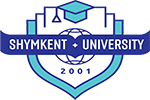 БІЛІМ БЕРУ БАҒДАРЛАМАСЫБілім беру саласындағы коды және атауы -6В03 Әлеуметтік ғылымдар, журналистика және ақпаратДайындау бағытының коды және атауы - 6В031 Әлеуметтік ғылымдарБілім беру бағдарламасының тобы - В038 ӘлеуметтануБілім беру бағдарламасының атауы –  «6В03101 Әлеуметтану»Оқыту мерзімі:    2021-2025жж.	Шымкент, 2021  Ф-19-06 /02Шымкент университетінің  Ғылыми Кеңес шешімімен        №____ хаттамасы     "____ "___________________ 2021 ж.Білім беру бағдарламасы  Педагогикалық ғылымдар  факультеті «Қазақстан тарихы және жалпы білім бері пәндері»  кафедрасында әзірленді, құрылған жұмыс тобының құрамы:				КЕЛІСІЛДІОқу және әдістемелік  істері жөніндегі проректоры  ____________________ С.Ш.Куланова             Оқу процесін ұйымдастыру  департаментінің бастығы __________  А.К.Сабдалина  Аккредиттеу және сапаны ішкі қамтамасыздандыру бөлімінің  маманы _________________  А.Ш.Ториева Факультет деканы   _____________  А.А.Керимбекова                                                                                  Бағдарламаны құрастырушылар тобыМАЗМҰНЫФ-19-06/03	БІЛІМ БЕРУ БАҒДАРЛАМАСЫНЫҢ ПАСПОРТЫНЕГІЗГЕ АЛЫНҒАН ҚҰЖАТТАР           1.Қазақстан Республикасының 2007 жылғы 27 шілдедегі «Білім туралы» № 319 Заңы (өзгерістер мен толықтырулар 06.05.2020 ж. № 323-VI                 бұйрығымен).2. Қазақстан Республикасы Білім және ғылым министрінің 2018 жылғы 31 қазандағы №604 бұйрығымен бекітілген «Білім берудің барлық деңгейінің мемлекеттік жалпыға міндетті білім беру  стандарттары». (өзгерістер мен толықтырулар  28.08.2020.  №  372 бұйрығымен)          3.Европейская рамка квалификаций для обучения в течение всей жизни (EQF). Европейская комиссия, 2008. 4.Ұлттық біліктілік шеңбері. Әлеуметтік әріптестік пән әлеуметтік және еңбек қатынастарын реттеу жөніндегі республикалық үш жақты комиссияның 2016 жылғы 16 наурыздағы хаттамасымен бекітілген.5.Қазақстан Республикасы Білім және ғылым министрінің 2018 жылғы 13 қазандағы № 569 бұйрығымен бекітілген «Жоғары және жоғары оқу орнынан кейінгі білімі бар кадрларды даярлау бағыттарының сыныптауышы». (өзгерістер мен толықтырулар 05.06.2020 ж № 234 бұйрығымен)6.Қазақстан Республикасы Білім және ғылыми министрінің 2011 жылғы 20 сәуірдегі № 152 бұйрығымен бекітіліп, 2018 жылғы 12 қазандағы №563 бұйрығымен өзгерістер енгізілген «Оқытудың кредиттік технологиясы бойынша оқу процесін ұйымдастыру қағидалары».7.Қазақстан Республикасы Білім және ғылым министрінің 2018 жылғы 30 қазандағы № 595 бұйрығымен бекітілген «Тиісті үлгідегі білім беру ұйымдары қызметінің үлгілік қағидалары». (өзгерістер мен толықтырулар 18.05.2020 ж. № 207 бұйрығымен)8.Қазақстан Республикасы Білім және ғылым министрінің 2018 жылғы 31 қазандағы № 603 бұйрығымен бекітілген «Жоғары және (немесе) жоғары оқу орнынан кейінгі білім беру ұйымдары үшін жалпы білім беру пәндері циклінің үлгілік оқу бағдарламалары».9.Қазақстан Республикасы Білім және ғылым министрінің 2015 жылғы 17 маусымдағы №391 бұйрығымен бекітіліп, Қазақстан Республикасы Білім және ғылым министрінің 2018 жылғы 16 қарашадағы №634 бұйрығымен өзгерістер мен толықтырулар енгізілген «Білім беру қызметіне қойылатын біліктілік талаптарын және оларға сәйкестікті растайтын құжаттардың тізбесі». (өзгерістер мен толықтырулар 05.06.2020ж №231 бұйрығымен)           10.«Атамекен» Қазақстан Республикасы Ұлттық кәсіпкерлер палатасы Басқарма төрағасының 2017 жылғы 8 маусымдағы № 133 бұйрығының                  «Педагогтің кәсіби стандарты» атты қосымшасы.            11.Республики Казахстан «Атамекен» от 18.12.2019г. №255 Профессиональный стандарт «Социология труда(социологические исследования в               организации)»АНЫҚТАМАЛАР МЕН ҚЫСҚАРТУЛАРЕуропалық біліктілік шеңбері (EQF) –       ұлттық біліктіліктерді салыстыратын және білім терминінде, құзыреттілік және дағды терминдерінде әр қайсысы  сипатталған, бір біліктіліктің екінші біліктіліктен сапалық артықшылығын көрсететін сегіз деңгейден тұратын  құрылымдық кестені көрсетеді.Ұлттық біліктілік шеңбері - сегіз біліктілік деңгейінен тұрады, бұл Еуропалық біліктілік шеңберіне және 2007 жылғы 27 шілдедегі «Білім туралы» Қазақстан Республикасының Заңында айқындалған білім деңгейлеріне сәйкес келеді. ҰБШ салалық біліктілік шеңберін, кәсіби стандарттарды әзірлеу үшін жалпы кәсіби құзыреттердің біліктілік деңгейлерінің бірыңғай уәкілін айқындайды.Дескрипторлар - студенттердің жоғары және жоғары оқу орнынан кейінгі білімнің тиісті деңгейінің (сатысының) білім беру бағдарламаларын аяқтаған соң ие болатын білім, білік, дағды және құзыретінің деңгейлері мен көлемінің сипаттамасы.Құзыреттер – студенттердің оқыту процесі кезінде алған білім, шеберлік және дағдысын кәсіптік қызметте практикалық тұрғыдан қолдана білу қабілеті.Негізгі (түйінді)құзыреттілік – Негізгі құзыреттілік сала ерекшелігіне қарамастан барлық мамандар бойынан табылу керек деп қарастырылған, себебі                     құзыреттілік маман біліктілігінің негізін құрайдыОқу нәтижелері - білім, дағды, қабілеттер,  құзыреттілік тілінде көрсетілген және білім беру бағдарламасының барлығын немесе бір бөлігін аяқтау арқылы білім алушылардың түлектердің не істей алатындығын сипаттайтын студенттер мен түлектердің күтілетін және өлшенетін нақты жетістіктері.
6B – бакалавриатБББ – білім беру бағдарламасыЖОО – жоғары оқу орындарыЖК – жоғары оқу орнының компонентіЖБП-жалпы базалық пандерМК-міндетті компонентБП-базалық компонентТК-таңдау компонентіКП-кәсіптендіру компонентіКІРІСПЕБілім беру бағдарламасы Қазақстан Республикасының Білім туралы заңына, Еуропалық біліктілік шеңбері және Ұлттық біліктілік шеңберіне, Дублин дескрипторлары мен жоғары білім берудің мемлекеттік жалпыға міндетті стандартына сәйкес әзірленді.Білім беру бағдарламасы  Университеттің миссиясы мен саясатын және стратегиялық жоспарын жүзеге асыруға бағытталған: оңтүстік аймақтың әлеуметтік жағдайын, инновациялық әлеуетін көтеру мақсатында білім, ғылым және тәжірибе арасындағы өзара байланысты дамыта отырып, қоғам мен бизнестің қажеттіліктерін қанағаттандыра алатын бәсекелестікке қабілетті мамандар даярлау үшін білім беру қызметін ұсыну.  Оқытудың нәтижелері Дублин дескрипторларының  деңгейлерінің негізінде анықталып, құзыреттер арқылы көрсетілді. Арнайы құзыреттері Қазақстан Республикасының мемлекеттік жалпыға міндетті білім беру стандартының талаптарына сәйкес жұмыс берушілердің, профессор-оқытушылар құрамының, бітірушілер мен қоғамның әлеуметтік сұраныстары ескеріле отырып анықталды.Білім беру бағдарламасында оқыту және бағалау әдістері құзыреттілік бағыт идеологиясына сәйкес келтіріліп оқытудың соңғы нәтижесіне негізделіп жасалған. Білім беру бағдарламаларының құрылымы мен мазмұны толықтай сəйкестендірілген. Білім беру бағдарламалары жұмыс берушілердің сұраныстарына сəйкес жаңартылып отырады.Ф-19-06 /0411. БІЛІМ  БЕРУ БАҒДАРЛАМАСЫНЫҢ ОҚЫТУ НӘТИЖЕЛЕРІ МЕН МАЗМҰНЫ  1.1.Білім беру бағдарламасында қалыптасатын құзіреттіліктер мен күтілетін нәтижелері Ф-19-0 6/05                                                                                                        1.2. Білім беру бағдарламасының мазмұны Ф-19-06/061.3. Білім беру бағдарламасындағы пәндердің оқыту нәтижелерімен үйлестірілу матрицасыФ-19-06/071.4. Білім беру бағдарламасы  пәндерінің оқыту нәтижелері мен сипаттамаларыФ-19-06/082. ОҚУ ҮДЕРІСІН ҰЙЫМДАСТЫРУ ЖӘНЕ ОНЫ ІСКЕ АСЫРУДЫҢ ӘДІС ТӘСІЛДЕРІ2.1. Оқу  үдерісін ұйымдастыру кестесіФ-19-06/09                                                                                                           2.2. Оқытудың әдістері мен құралдарыТехнологиялық картаФ-19-06/10 3. Оқыту  нәтижелерін бағалау 3.1. Оқыту  нәтижелерін бағалау критерийлері                                          Ф-19-06 /01КЕЛІСУ, САРАПТАУ ПАРАҒЫ       Білім беру бағдарламасы кафедра мәжілістерде қаралып, бекітуге ұсынылды.        «Қазақстан тарихы және жалпы білім беру пәндері»    кафедрасының мәжілісінде талқыланды.          Хаттама  № ,    «     »                   2021 ж.                              Кафедра меңгерушісі: ________               А.Ж.Абдиханова                                                                                                                      (қолы)                                      (аты-жөні)         Педагогикалық  ғылымдар  факультетінің оқу-әдістемелік кеңесінде талқыланып, қаралды.           Хаттама №     «     »                   2021 ж.                               Факультет деканы :       ________                    А.А. Керимбекова                                                                                                                        (қолы)                                                (аты-жөні)         Университеттің оқу-әдістемелік кеңесінде қаралды.         Хаттама №     «     »                   2021 ж.                               Кеңес төрайымы:      _______                 С.Ш.Куланова.                                                                                                               (қолы)                                      (аты-жөні)             ЭКСПЕРТТЕР: №Аты-жөніҚызметіБайланыс деректері1Юлдашева Ф.Ю.т.ғ.к., аға оқытушы	870146069502Қадыр Г.Т.магистр, оқытушы877522318743Молдабеков Б.К.Шымкент қаласының ішкі саясат және жастар істері жөніндегі басқарамасының «Жастар ресрурстық орталығы» КММ-нің басшысы874737828094. Турарова Н.ӘУ-118 тобының  студенті 87013215941БІЛІМ БЕРУ БАҒДАРЛАМАСЫНЫҢ ПАСПОРТЫНЕГІЗГЕ АЛЫНҒАН ҚҰЖАТТАР АНЫҚТАМАЛАР МЕН ҚЫСҚАРТУЛАРКІРІСПЕ 1БІЛІМ  БЕРУ БАҒДАРЛАМАСЫНЫҢ ОҚЫТУ НӘТИЖЕЛЕРІ МЕН МАЗМҰНЫ1.1Білім беру бағдарламасында қалыптасатын құзіреттіліктер мен күтілетін нәтижелері1.2Білім беру бағдарламасының мазмұны 1.3Білім беру бағдарламасындағыпәндердіңоқыту нәтижелерімен үйлестірілу матрицасы1.4Білім беру бағдарламасындағы  пәндердіңоқыту нәтижелері мен сипаттамалары2.ОҚУ ҮДЕРІСІН ҰЙЫМДАСТЫРУ ЖӘНЕ ОНЫ ІСКЕ АСЫРУДЫҢ ӘДІС-ТӘСІЛДЕРІ 2.1Оқу үдерісін ұйымдастыру2.2.Оқытудың әдістері мен құралдары3ОҚЫТУ  НӘТИЖЕЛЕРІН БАҒАЛАУ 3.1Оқыту нәтижелерін бағалау критерийлері3,2Оқыту нәтижелерін бағалаудың жалпы ережелері4КЕЛІСУ, САРАПТАУ ПАРАҒЫ1Білім беру бағдарламасының атауы 6В03101 -Әлеуметтану2Білім беру бағдарламасының мақсаты Әлеуметтік таным саласында кәсіби біліктілікті, толық сапалы кәсіби әлеуметтанулық білімді алуға қажетті жағдайларды қамтамасыз ету;Әлеуметтік қатынастар саласында әлеуметтанушылар-практик, әлеуметтанушы-сарапшы, әлеуметтанушы-зерттеуші, әлеуметтік қорғау және әлеуметтік –қамсыздандыру саласында әлеуметтік жұмысшы, оқу орындарында оқытушы және т.б. лауазымдарды иеленетін жоғары білікті және бәсекеге қабілетті мамандарды кәсіби даярлау;3Біліктілік деңгейі:(ҰБШ, СБШ)ҰБШ-6, СБШ-6.14Білім беру бағдарламасының  ерекшеліктері (Біріккен білім беру бағдарламалары/екі дипломды бағдарлама/академиялық алмасу/ дуальды білім беру/ көптілді білім беру/эксперименттік және т.б.)-5Кәсіби қызмет саласы Әлеуметтік-гуманитарлық ғылымдар саласы, ғылыми таным саласы, білім беру саласы; өндіріс, басқару және саясаттың барлық салалары6Кәсіби қызмет нысандары (бітіруші түлектің бағдарлама бойынша жұмысқа орналастыру орны)  -ғылыми-зерттеу мекемелері және әртүрлі меншіктегі ұйымдар;-мемлекеттік органдар;-оқу-тәрбиелік орта және арнаулы оқу орындары;-жобалық- сараптамалық зерттеу ұйымдары;-кеңес беру қызмет орындары;-адам мен қоғамның өзара байланысы мәселелерін зерттеумен айналысатын әлеуметтік, әлеуметгік-экономикалық, әлеуметтік-саяси, әлеуметтік-демографиялық институттар7Кәсіби қызмет  түрлері1.ғылыми-зерттеушілік2.кеңес берушілік3.білім беру (педагогикалық);4.ұйымдастыру-басқару;8Оқыту нысаны  Күндізгі9Оқытудың мерзімі4 жыл10Оқыту тілі Қазақ11Кредиттердің көлемі 24012Берілетін академиялық дәрежесі «6В03101 Әлеуметтану» білім беру бағдарламасы бойынша әлеуметтік білім бакалавры13Білім беру бағдарламасын әзірлеуге жауапты құрылымдық бөлімше Қазақстан тарихы және жалпы білім беру пәндері  кафедрасыТүйінді құзіреттіліктерҚұзіреттіліктерКүтілетін нәтижелерОқу-танымдықҚ1.БІЛІМІН ҚОЛДАНУON 1 - Ғылыми, философиялық таным әдістерімен табиғи және әлеуметтік әлемді ғылыми тұрғыда түсінуді және зерттеуді қамтамасыз ететін философия негіздерін білу арқылы қалыптасқан дүниетанымдық ұстанымдар негізінде қоршаған шындыққа баға беру және мифологиялық, діни және ғылыми дүниетанымның мазмұнын және ерекшеліктерін интерпретациялау;Оқу-танымдықҚ1.БІЛІМІН ҚОЛДАНУON 2 –  Қазақстанның қазіргі заманғы оқиғаларының себептері мен салдарын талдау үшін тарихи сипаттау әдістері мен тәсілдерін қолдана білу,әлеуметтік және өндірістік салаларда болып жатқан барлық құбылыстарға жеке баға беру,Оқу-танымдықҚ2. АҚПАРАТТЫҚ КОММУНИКАЦИЯЛЫҚ ТЕХНОЛОГИЯЛАРДЫ ҚОЛДАНУON3 - өзін-өзі дамыту,мансаптық өсу үшін өмір бойына жеке білім беру траекториясын құру, әлеуметтану әдістері арқылы толыққанды әлеуметтік және кәсіби қызметті қамтамасыз ету үшін салауатты өмір салтын ұстануЖеке тұлғалықҚ3. ӨЗІН-ӨЗІ ДАМЫТУON 4 - тұлғаралық, мәдениетаралық және өндірістік (кәсіби) қарым-қатынас мәселелерін шешу мақсатында қазақ, орыс және шет тілдерінде ауызша және жазбаша түрде қарым-қатынас жасай білу;Жеке тұлғалықҚ3. ӨЗІН-ӨЗІ ДАМЫТУON 5 - жеке іс-әрекеттерінде түрлі ақпараттық және коммуникациялық технологияларды: интернет-ресурстары, ақпаратты іздеу, сақтау, өңдеу, қорғау және тарату бойынша бұлтты және мобильді қызметтерді қолдана білуЖеке тұлғалықҚ4. КОММУНИКАТИВТІК ДАҒДЫЛАРДЫ ҚОЛДАНУON 6 - Қазақстандық қоғамның іскерлік, мәдени, құқықтық және этикалық нормаларын пайдалану, жеке және кәсіби бәсекеге қабілеттілігін танытуЖеке тұлғалықҚ4. КОММУНИКАТИВТІК ДАҒДЫЛАРДЫ ҚОЛДАНУON 7 -  Әлемде танылған әлеуметтік-гуманитарлық ғылымдар саласындағы пәнді практикада қолдана білу және талдаудың әдіснамасын таңдауКәсібиКҚ5.  ҰЙЫМДАСТЫРУШЫЛЫҚ - БАСҚАРУШЫЛЫҚON 8 - Әлеуметтану ғылымдардағы білімді интеграциялық процестердің қазіргі заманғы өнімі ретінде синтездеу, зерттеудің нәтижелерін жинақтай білу,КәсібиКҚ6.  ОҚЫТУШЫЛЫҚ - ТӘРБИЕЛІКON 9 – Әлеуметтік, этикалық және ғылыми жинақтарды ескере отырып, пайымдаулар  жасау үшін ақпаратты жинау және түсіндіруКәсібиКҚ6.  ОҚЫТУШЫЛЫҚ - ТӘРБИЕЛІКON 10 - Әлеуметтану білімі және түсінігін кәсіби деңгейде қолдану, зерттелетін саладағы проблемаларды шешу және дәлелдерді қалыптастыру,КәсібиКҚ7. ЭКСПЕРИМЕНТТІК  ЗЕРТТЕУON 11- Әлеуметтік саладағы озық білімге негізделген, зерттелетін саладағы білімі мен түсініктерін көрсетуКәсібиКҚ7. ЭКСПЕРИМЕНТТІК  ЗЕРТТЕУON 12 –  Ғылыми зерттеулердің әдістерін және академиялық хатты білу және оларды әлеуметтану салада қолдануКәсіптік қызмет объектісін әлеуметтік жоспарлау мен жобалаудың білімі және түсінігін кәсіби деңгейде қолдану, зерттелетін саладағы проблемаларды шешу және дәлелдерді қалыптастыру; КәсібиКҚ8. ҒЫЛЫМИ ЗЕРТТЕУШІЛІКON 13 – Әлеуметтік салада фактілерді, құбылыстарды, теорияларды және олардың арасындағы күрделі тәуелділікті білу және түсіну, академиялық адалдық принциптері мен мәдениетінің маңызын ұғыну.КәсібиКҚ8. ҒЫЛЫМИ ЗЕРТТЕУШІЛІКON 14- Мемлекеттік билік органдарының, азаматтық қоғам институттарының, бұқаралық коммуникация құралдарының өзара іс-қимылы кезінде шиеленісті жағдайлардың алдын алу және оларды шешу, азаматтық қоғам құндылықтары негізінде диалог жүргізу, сондай-ақ әлеуметтік шиеленісті шешу кезінде делдал болуға даярлау, озық білімге негізделген, әлеуметтік зерттелетін саладағы білімі мен түсініктерін көрсету; академиялық адалдық принциптері мен мәдениетінің маңызын ұғыну;Модульдің атауы  /                                       Наименование модулей /                                               Name of modulesПәндер циклі/Цикл дисциплин/Сycle disciplinesПәндер компоненті/Компонент дисциплинcomponent disciplinesІ. ТЕОРИЯЛЫҚ ОҚУ  І. ТЕОРЕТИЧЕСКОЕ ОБУЧЕНИЕ I.THEORETICAL TRAININGECTSЖалпы  модуль(ЖМ) / Общий модуль (ОM)/Common Module (CM)Жалпы  модуль(ЖМ) / Общий модуль (ОM)/Common Module (CM)Жалпы  модуль(ЖМ) / Общий модуль (ОM)/Common Module (CM)Жалпы  модуль(ЖМ) / Общий модуль (ОM)/Common Module (CM)Жалпы  модуль(ЖМ) / Общий модуль (ОM)/Common Module (CM)Жалпы  модуль(ЖМ) / Общий модуль (ОM)/Common Module (CM)Жалпы  модуль(ЖМ) / Общий модуль (ОM)/Common Module (CM)1.1 Міндетті модульдер (ММ)/ 1.1 Обязательные модули (ОМ)/ 1.1 Mandatory modules (MМ)1.1 Міндетті модульдер (ММ)/ 1.1 Обязательные модули (ОМ)/ 1.1 Mandatory modules (MМ)1.1 Міндетті модульдер (ММ)/ 1.1 Обязательные модули (ОМ)/ 1.1 Mandatory modules (MМ)1.1 Міндетті модульдер (ММ)/ 1.1 Обязательные модули (ОМ)/ 1.1 Mandatory modules (MМ)1.1 Міндетті модульдер (ММ)/ 1.1 Обязательные модули (ОМ)/ 1.1 Mandatory modules (MМ)1.1 Міндетті модульдер (ММ)/ 1.1 Обязательные модули (ОМ)/ 1.1 Mandatory modules (MМ)1.1 Міндетті модульдер (ММ)/ 1.1 Обязательные модули (ОМ)/ 1.1 Mandatory modules (MМ)Жалпы және коммуникативтік модулі  Общий и коммуникативный модульGeneral and communication moduleЖБПМКҚазақстанның қазіргі заман тарихыСовременная история КазахстанаModern history of Kazakhstan5Жалпы және коммуникативтік модулі  Общий и коммуникативный модульGeneral and communication moduleЖБПМКШетел тіліИностранный языкForeign language10Жалпы және коммуникативтік модулі  Общий и коммуникативный модульGeneral and communication moduleЖБПМКҚазақ (Орыс) тіліКазахский (Русский) языкKazakh (Russian) language10Жалпы және коммуникативтік модулі  Общий и коммуникативный модульGeneral and communication moduleЖБПМКДене шынықтыруФизическая культураPhysical culture8Әлеуметтік-саяси пәндер модуліМодуль социально-политического образованияSocial and Political Education  moduleЖБПМКӘлеуметтану, саясаттануСоциология, политологияSociology, Political 4Әлеуметтік-саяси пәндер модуліМодуль социально-политического образованияSocial and Political Education  moduleЖБПМКМәдениеттану, психологияКультурология, психологияCultural Studies, Psychology4Қоғамдық-акпараттық  білім беру модуліОбщественно-информационный образовательный модульPublic information educational moduleЖБПМКАқпараттық-коммуникациялық технологиялар (ағылшын тілінде)Информационно-коммуникационных технологии (на иностранном языке)Informational - communicative technologies(foreign language)5Қоғамдық-акпараттық  білім беру модуліОбщественно-информационный образовательный модульPublic information educational moduleЖБПМКФилософияФилософияPhilosophy5модулі бойынша барлығы:/1.1 всего по модулю:/1.2 total by module:модулі бойынша барлығы:/1.1 всего по модулю:/1.2 total by module:модулі бойынша барлығы:/1.1 всего по модулю:/1.2 total by module:модулі бойынша барлығы:/1.1 всего по модулю:/1.2 total by module:модулі бойынша барлығы:/1.1 всего по модулю:/1.2 total by module:модулі бойынша барлығы:/1.1 всего по модулю:/1.2 total by module:511.2.   Таңдау  модульдері  (ТМ)  /1.2 Компонент по выбору (КB)/1.2.  Сomponent of choice (СС)1.2.   Таңдау  модульдері  (ТМ)  /1.2 Компонент по выбору (КB)/1.2.  Сomponent of choice (СС)1.2.   Таңдау  модульдері  (ТМ)  /1.2 Компонент по выбору (КB)/1.2.  Сomponent of choice (СС)1.2.   Таңдау  модульдері  (ТМ)  /1.2 Компонент по выбору (КB)/1.2.  Сomponent of choice (СС)1.2.   Таңдау  модульдері  (ТМ)  /1.2 Компонент по выбору (КB)/1.2.  Сomponent of choice (СС)1.2.   Таңдау  модульдері  (ТМ)  /1.2 Компонент по выбору (КB)/1.2.  Сomponent of choice (СС)1.2.   Таңдау  модульдері  (ТМ)  /1.2 Компонент по выбору (КB)/1.2.  Сomponent of choice (СС)Тұлғаны қалыптастыру және рухани жанғыру модулі/  Модуль формирования личности и духовного разжигания/ The module of formation of the personality and spiritual incitementЖБПТКИмиджелогия  ИмиджелогияImagelogy5Тұлғаны қалыптастыру және рухани жанғыру модулі/  Модуль формирования личности и духовного разжигания/ The module of formation of the personality and spiritual incitementЖБПТККәсіпкерлік дағдылар негіздеріОсновы предпринимательских навыков    Fundamentals of Entrepreneurial skills5Тұлғаны қалыптастыру және рухани жанғыру модулі/  Модуль формирования личности и духовного разжигания/ The module of formation of the personality and spiritual incitementЖБПТКЖеке жетістіктер негіздеріОсновы личных достиженийFundamentals of personal achievement       51.2 модулі бойынша барлығы:/ 1.2  всего по модулю:/   2  total by module:                                                                                                                                                                                                                                                                                                                               1.2 модулі бойынша барлығы:/ 1.2  всего по модулю:/   2  total by module:                                                                                                                                                                                                                                                                                                                               1.2 модулі бойынша барлығы:/ 1.2  всего по модулю:/   2  total by module:                                                                                                                                                                                                                                                                                                                               1.2 модулі бойынша барлығы:/ 1.2  всего по модулю:/   2  total by module:                                                                                                                                                                                                                                                                                                                               1.2 модулі бойынша барлығы:/ 1.2  всего по модулю:/   2  total by module:                                                                                                                                                                                                                                                                                                                               1.2 модулі бойынша барлығы:/ 1.2  всего по модулю:/   2  total by module:                                                                                                                                                                                                                                                                                                                               5Жалпы білім беретін пәндер (ЖБП) циклі бойынша:/ По циклу общеобразовательных дисциплин (GED):/In the cycle of general education disciplines (GED):Жалпы білім беретін пәндер (ЖБП) циклі бойынша:/ По циклу общеобразовательных дисциплин (GED):/In the cycle of general education disciplines (GED):Жалпы білім беретін пәндер (ЖБП) циклі бойынша:/ По циклу общеобразовательных дисциплин (GED):/In the cycle of general education disciplines (GED):Жалпы білім беретін пәндер (ЖБП) циклі бойынша:/ По циклу общеобразовательных дисциплин (GED):/In the cycle of general education disciplines (GED):Жалпы білім беретін пәндер (ЖБП) циклі бойынша:/ По циклу общеобразовательных дисциплин (GED):/In the cycle of general education disciplines (GED):Жалпы білім беретін пәндер (ЖБП) циклі бойынша:/ По циклу общеобразовательных дисциплин (GED):/In the cycle of general education disciplines (GED):562. Мамандық  модулі (ММ)/2. Специализированный модуль (СП)/2. Specialized module (SP)2. Мамандық  модулі (ММ)/2. Специализированный модуль (СП)/2. Specialized module (SP)2. Мамандық  модулі (ММ)/2. Специализированный модуль (СП)/2. Specialized module (SP)2. Мамандық  модулі (ММ)/2. Специализированный модуль (СП)/2. Specialized module (SP)2. Мамандық  модулі (ММ)/2. Специализированный модуль (СП)/2. Specialized module (SP)2. Мамандық  модулі (ММ)/2. Специализированный модуль (СП)/2. Specialized module (SP)2. Мамандық  модулі (ММ)/2. Специализированный модуль (СП)/2. Specialized module (SP)2.1 Міндетті модульдер (ММ)  2.1 Обязательные модули (ОМ) 2.1 Mandatory Modules (MМ) 2.1 Міндетті модульдер (ММ)  2.1 Обязательные модули (ОМ) 2.1 Mandatory Modules (MМ) 2.1 Міндетті модульдер (ММ)  2.1 Обязательные модули (ОМ) 2.1 Mandatory Modules (MМ) 2.1 Міндетті модульдер (ММ)  2.1 Обязательные модули (ОМ) 2.1 Mandatory Modules (MМ) 2.1 Міндетті модульдер (ММ)  2.1 Обязательные модули (ОМ) 2.1 Mandatory Modules (MМ) 2.1 Міндетті модульдер (ММ)  2.1 Обязательные модули (ОМ) 2.1 Mandatory Modules (MМ) 2.1 Міндетті модульдер (ММ)  2.1 Обязательные модули (ОМ) 2.1 Mandatory Modules (MМ) Әлеуметтік  қоғамдық сана  және әлеуметтік құрылым  модулі/ Модуль социальное общественное сознание и социальная структура/ Module social social consciousness and social structureБПЖКӘлеуметтану тарихыИстория социологииHistory of sociology6Әлеуметтік  қоғамдық сана  және әлеуметтік құрылым  модулі/ Модуль социальное общественное сознание и социальная структура/ Module social social consciousness and social structureБПЖКҚоғамдық сананы жаңғыртудың өзекті мәселелері Актуальные вопросы модернизации общественного сознания  Current issues of modernization of public consciousness3Әлеуметтік  қоғамдық сана  және әлеуметтік құрылым  модулі/ Модуль социальное общественное сознание и социальная структура/ Module social social consciousness and social structureБПЖКӘлеуметтік құрылым  және әлеуметтік стратификацияСоциальная структура и социальная стратификацияSocial structure and social stratification4Әдістеме және практика негіздерінің модулі/ Модуль основ методологии и практики/ Module of fundamentals of methodology and practiceБПЖКӘлеуметтанудағы  әдістеме мен әдістерМетоды и приемы в социологииEnterprise economics5Әдістеме және практика негіздерінің модулі/ Модуль основ методологии и практики/ Module of fundamentals of methodology and practiceБПЖКОқу  практикасыУчебная практикаTraining practice2Әлеуметтік теория және   антропология    модулі/ Модуль социальной теории и антропологии/ Module of Social Theory and Anthropology БПЖКӘлеуметтанулық теориялар   Социологические теорииSociological theories5Әлеуметтік теория және   антропология    модулі/ Модуль социальной теории и антропологии/ Module of Social Theory and Anthropology БПЖКӘлеуметтік және экономикалық антропологияСоциально-экономическая антропологияSocio-Economic Anthropology6Қазақстан тұрғындарының демографиясы модулі/ Модуль демография населения Казахстана/ Module demography of the population of KazakhstanБПЖКДемография және әлеуметтік статистикаДемография и социальная статистикаDemographics and Social Statistics5Қазақстан тұрғындарының демографиясы модулі/ Модуль демография населения Казахстана/ Module demography of the population of KazakhstanБПЖКҚазақстан тұрғындарының өзекті мәселелері Актуальные проблемы населения КазахстанаActual problems of the population of Kazakhstan5Тұлға және этнос әлеуметтануы модулі/ Модуль социологии личности и этноса/ Module of the sociology of personality and ethnicityБПЖКБұқаралық ақпарат құралдары әлеуметтануыСоциология СМИSociology of Media5Тұлға және этнос әлеуметтануы модулі/ Модуль социологии личности и этноса/ Module of the sociology of personality and ethnicityБПЖКЭтноәлеуметтануЭтносоциологияEthnosociology5Тұлға және этнос әлеуметтануы модулі/ Модуль социологии личности и этноса/ Module of the sociology of personality and ethnicityБПЖКТұлға әлеуметтануы Социология личностиSociology of personality52.1  модулі бойынша барлығы:/ 2.1  всего по модулю:/ 2.1  total by module:2.1  модулі бойынша барлығы:/ 2.1  всего по модулю:/ 2.1  total by module:2.1  модулі бойынша барлығы:/ 2.1  всего по модулю:/ 2.1  total by module:2.1  модулі бойынша барлығы:/ 2.1  всего по модулю:/ 2.1  total by module:2.1  модулі бойынша барлығы:/ 2.1  всего по модулю:/ 2.1  total by module:2.1  модулі бойынша барлығы:/ 2.1  всего по модулю:/ 2.1  total by module:562.2.   Таңдау  модульдері  (ТМ)  2.2.  Компонент по выбору (КB) 2.2.  Сomponent of choice (СС)2.2.   Таңдау  модульдері  (ТМ)  2.2.  Компонент по выбору (КB) 2.2.  Сomponent of choice (СС)2.2.   Таңдау  модульдері  (ТМ)  2.2.  Компонент по выбору (КB) 2.2.  Сomponent of choice (СС)2.2.   Таңдау  модульдері  (ТМ)  2.2.  Компонент по выбору (КB) 2.2.  Сomponent of choice (СС)2.2.   Таңдау  модульдері  (ТМ)  2.2.  Компонент по выбору (КB) 2.2.  Сomponent of choice (СС)2.2.   Таңдау  модульдері  (ТМ)  2.2.  Компонент по выбору (КB) 2.2.  Сomponent of choice (СС)2.2.   Таңдау  модульдері  (ТМ)  2.2.  Компонент по выбору (КB) 2.2.  Сomponent of choice (СС)Мәдениет және  саясат  модулі /Модуль культура и политика/ Module culture and politicsБПТКӘлем мәдениетінің тарихы История мировой культурыHistory of world culture7Мәдениет және  саясат  модулі /Модуль культура и политика/ Module culture and politicsБПТКЭстетикаЭстетикаAesthetics7Мәдениет және  саясат  модулі /Модуль культура и политика/ Module culture and politicsБПТКЭтика Этика Ethics7Мәдениет және  саясат  модулі /Модуль культура и политика/ Module culture and politicsБПТКӘлеуметтік институттар және ұйымдар Социальные учреждения и организацииSocial institutions and organizations6Мәдениет және  саясат  модулі /Модуль культура и политика/ Module culture and politicsБПТКМемлекеттік саясат және әлеуметтік институттардың дамуыГосударственная политика и развитие социальных институтовState policy and the development of social institutions6Мәдениет және  саясат  модулі /Модуль культура и политика/ Module culture and politicsБПТКСоциометрия СоциометрияSociometry6Әлеуметтік психология/ 
Социальная психология/ Social PsychologyБПТКӘлеуметтік психологияСоциальная психологияSocial Psychology6Әлеуметтік психология/ 
Социальная психология/ Social PsychologyБПТКӘлеуметтік саясатСоциальная политикаSocial politics6Әлеуметтік психология/ 
Социальная психология/ Social PsychologyБПТКӘлеуметтік экологияСоциальная экологияSocial ecology6Әлеуметтік психология/ 
Социальная психология/ Social PsychologyБПТКДевиантты мінез-құлық әлеуметтануыСоциология девиантного поведенияSociology of Deviant Behavior6Әлеуметтік психология/ 
Социальная психология/ Social PsychologyБПТКНарық әлеуметтануыСоциология рынкаSociology of the market6Әлеуметтік психология/ 
Социальная психология/ Social PsychologyБПТКӨмір салтының әлеуметтануыСоциология образа жизниLifestyle sociology6Дін және көшбасшылық әлеуметтану модулі/Модуль социологии религии и лидерства/Module of Sociology of Religion and leadershipКөшбасшылық әлеуметтануы   Социология лидерстваSociology of leadership5Дін және көшбасшылық әлеуметтану модулі/Модуль социологии религии и лидерства/Module of Sociology of Religion and leadershipӘлеуметтік әріптестік  Социальное партнерствоSocial partnership5Дін және көшбасшылық әлеуметтану модулі/Модуль социологии религии и лидерства/Module of Sociology of Religion and leadershipӨтпелі кезең жағдайындағы тұлға және қоғамЛицо и общество в условиях переходного периодаPerson and society in transition5Дін және көшбасшылық әлеуметтану модулі/Модуль социологии религии и лидерства/Module of Sociology of Religion and leadershipБПТКДін әлеуметтануыСоциология религииSociology of religion6Дін және көшбасшылық әлеуметтану модулі/Модуль социологии религии и лидерства/Module of Sociology of Religion and leadershipБПТКХалықтың этникалық құрылымыЭтническая структура населенияEthnic structure of the population6Дін және көшбасшылық әлеуметтану модулі/Модуль социологии религии и лидерства/Module of Sociology of Religion and leadershipБПТКШетел әлеуметтануының тарихы История зарубежной социологииHistory of Foreign Sociology6Әлеуметтік құндылықтар/ 
Социальные ценности/ Social valuesБПТКСаяси әлеуметтануПолитическая социологияPolitical sociology5Әлеуметтік құндылықтар/ 
Социальные ценности/ Social valuesБПТКСоциологиялық қиялСоциологическое воображениеThe Sociological Imagination5Әлеуметтік құндылықтар/ 
Социальные ценности/ Social valuesБПТКҚұқық әлеуметтануыСоциология праваSociology of Law5Әлеуметтік құндылықтар/ 
Социальные ценности/ Social valuesБПТКОтбасы әлеуметтануы Семейная социологияFamily sociology5Әлеуметтік құндылықтар/ 
Социальные ценности/ Social valuesБПТКҚала мен ауыл социологиясыСоциология города и селаSociology of the city and village5Әлеуметтік құндылықтар/ 
Социальные ценности/ Social valuesБПТКСалыстырмалы әлеуметтануСравнительная социологияComparative sociology5Әлеуметтік құндылықтар/ 
Социальные ценности/ Social valuesБПТКМәдениет әлеуметтануы Социология культурыSociology of culture5Әлеуметтік құндылықтар/ 
Социальные ценности/ Social valuesБПТКСаяси медиацияПолитическая медиацияPolitical mediation5Әлеуметтік құндылықтар/ 
Социальные ценности/ Social valuesБПТКҚазіргі әлеуметтік-саяси қозғалыстарСовременные социально-политические движенияModern socio-political movements 5Әлеуметтік құндылықтар/ 
Социальные ценности/ Social valuesБПТКЖастар әлеуметтануыСоциология молодежиSociology of Youth5Әлеуметтік құндылықтар/ 
Социальные ценности/ Social valuesБПТКЕңбек әлеуметтануыСоциология трудаSociology of labor5Әлеуметтік құндылықтар/ 
Социальные ценности/ Social valuesБПТКЖастармен әлеуметтік жұмысСоциальная работа с молодежьюSocial work with youth52.1  модулі бойынша барлығы: /2.1  всего по модулю: /2.1  total by module:2.1  модулі бойынша барлығы: /2.1  всего по модулю: /2.1  total by module:2.1  модулі бойынша барлығы: /2.1  всего по модулю: /2.1  total by module:2.1  модулі бойынша барлығы: /2.1  всего по модулю: /2.1  total by module:2.1  модулі бойынша барлығы: /2.1  всего по модулю: /2.1  total by module:2.1  модулі бойынша барлығы: /2.1  всего по модулю: /2.1  total by module:56                                                                                     Базалық пәндер (БП) циклы бойынша:/  Цикл базовых дисциплин (БД)/ Cycle of basic disciplines (CD)                                                                                     Базалық пәндер (БП) циклы бойынша:/  Цикл базовых дисциплин (БД)/ Cycle of basic disciplines (CD)                                                                                     Базалық пәндер (БП) циклы бойынша:/  Цикл базовых дисциплин (БД)/ Cycle of basic disciplines (CD)                                                                                     Базалық пәндер (БП) циклы бойынша:/  Цикл базовых дисциплин (БД)/ Cycle of basic disciplines (CD)                                                                                     Базалық пәндер (БП) циклы бойынша:/  Цикл базовых дисциплин (БД)/ Cycle of basic disciplines (CD)                                                                                     Базалық пәндер (БП) циклы бойынша:/  Цикл базовых дисциплин (БД)/ Cycle of basic disciplines (CD)1123.Кәсіби құзыреттіліктер алу модулі/ 3. Модуль приобретения профессиональных компетенций/3. The module for the acquisition of professional competencies3.Кәсіби құзыреттіліктер алу модулі/ 3. Модуль приобретения профессиональных компетенций/3. The module for the acquisition of professional competencies3.Кәсіби құзыреттіліктер алу модулі/ 3. Модуль приобретения профессиональных компетенций/3. The module for the acquisition of professional competencies3.Кәсіби құзыреттіліктер алу модулі/ 3. Модуль приобретения профессиональных компетенций/3. The module for the acquisition of professional competencies3.Кәсіби құзыреттіліктер алу модулі/ 3. Модуль приобретения профессиональных компетенций/3. The module for the acquisition of professional competencies3.Кәсіби құзыреттіліктер алу модулі/ 3. Модуль приобретения профессиональных компетенций/3. The module for the acquisition of professional competencies3.Кәсіби құзыреттіліктер алу модулі/ 3. Модуль приобретения профессиональных компетенций/3. The module for the acquisition of professional competencies3.1 Міндетті модуль  /3.1 Обязательный модуль/ 3.1 Mandatory module 3.1 Міндетті модуль  /3.1 Обязательный модуль/ 3.1 Mandatory module 3.1 Міндетті модуль  /3.1 Обязательный модуль/ 3.1 Mandatory module 3.1 Міндетті модуль  /3.1 Обязательный модуль/ 3.1 Mandatory module 3.1 Міндетті модуль  /3.1 Обязательный модуль/ 3.1 Mandatory module 3.1 Міндетті модуль  /3.1 Обязательный модуль/ 3.1 Mandatory module 3.1 Міндетті модуль  /3.1 Обязательный модуль/ 3.1 Mandatory module Әлеуметтік  зерттеулерді ұйымдастыру/ 
Организация социальных исследований/ 
Social Research OrganizationКПЖКӘлеуметтік зерттеулерді жоспарлау және ұйымдастыруПланирование и организация социальных исследованийSocial Research Planning and Organization4Әлеуметтік  зерттеулерді ұйымдастыру/ 
Организация социальных исследований/ 
Social Research OrganizationКПЖКӘлеуметтік жұмыстағы жобалық іскерлік Проектный бизнес в социальной работе Project business in social work 7Әлеуметтік  зерттеулерді ұйымдастыру/ 
Организация социальных исследований/ 
Social Research OrganizationКПЖКҚолданбалы әлеуметтанудағы ITIT в прикладной социологии IT in applied sociology 7Кәсіби практика модулі/ 
Модуль профессиональной практики/ 
Professional Practice ModuleКПМКПедагогикалық (үзіліссіз) практика Педагогическая (без перерывная) практикаPedagogical (non- stop) practice8Кәсіби практика модулі/ 
Модуль профессиональной практики/ 
Professional Practice ModuleКПМКӨндірістік дипломалды практикаПроизводственная (педагогический) / преддипломная практика Production / pre- graduate practice83.1 модуль бойынша:/ 3.1 всего по модулю:/3.1 total by module:3.1 модуль бойынша:/ 3.1 всего по модулю:/3.1 total by module:3.1 модуль бойынша:/ 3.1 всего по модулю:/3.1 total by module:3.1 модуль бойынша:/ 3.1 всего по модулю:/3.1 total by module:3.1 модуль бойынша:/ 3.1 всего по модулю:/3.1 total by module:3.1 модуль бойынша:/ 3.1 всего по модулю:/3.1 total by module:343.2 Таңдау модулі (ТК)  /Компонент по выбору (КB)/Сomponent of choice (СС)3.2 Таңдау модулі (ТК)  /Компонент по выбору (КB)/Сomponent of choice (СС)3.2 Таңдау модулі (ТК)  /Компонент по выбору (КB)/Сomponent of choice (СС)3.2 Таңдау модулі (ТК)  /Компонент по выбору (КB)/Сomponent of choice (СС)3.2 Таңдау модулі (ТК)  /Компонент по выбору (КB)/Сomponent of choice (СС)3.2 Таңдау модулі (ТК)  /Компонент по выбору (КB)/Сomponent of choice (СС)3.2 Таңдау модулі (ТК)  /Компонент по выбору (КB)/Сomponent of choice (СС)Әлеуметтанудағы білім беру және экономика, менеджмент модулі/Модуль образование и экономика, менеджмент в социологии/Module education and economics, management in sociologyКПТКЭкономикалық әлеуметтануЭкономическая социологияEconomic sociology6Әлеуметтанудағы білім беру және экономика, менеджмент модулі/Модуль образование и экономика, менеджмент в социологии/Module education and economics, management in sociologyКПТКТұтыну әлеуметтануыСоциология потребленияSociology of consumption6Әлеуметтанудағы білім беру және экономика, менеджмент модулі/Модуль образование и экономика, менеджмент в социологии/Module education and economics, management in sociologyКПТКЭкономикалық социологиясының тарихы мен әдістемесіИстория и методика экономической социологииHistory and methodology of economic sociology6Әлеуметтанудағы білім беру және экономика, менеджмент модулі/Модуль образование и экономика, менеджмент в социологии/Module education and economics, management in sociologyКПТКБілім беру әлеуметтануыСоциология образованияSociology of Education5Әлеуметтанудағы білім беру және экономика, менеджмент модулі/Модуль образование и экономика, менеджмент в социологии/Module education and economics, management in sociologyКПТКҒылым әлеуметтануыСоциология наукиSociology of Science5Әлеуметтанудағы білім беру және экономика, менеджмент модулі/Модуль образование и экономика, менеджмент в социологии/Module education and economics, management in sociologyКПТКВизуалды әлеуметтануВизуальная социологияVisual Sociology5Әлеуметтанудағы білім беру және экономика, менеджмент модулі/Модуль образование и экономика, менеджмент в социологии/Module education and economics, management in sociologyКПТКМенеджмент әлеуметтануыСоциология менеджментаSociology of Management5Әлеуметтанудағы білім беру және экономика, менеджмент модулі/Модуль образование и экономика, менеджмент в социологии/Module education and economics, management in sociologyКПТКӨнер  әлеуметтануыСоциология искусстваSociology of Art5Әлеуметтанудағы білім беру және экономика, менеджмент модулі/Модуль образование и экономика, менеджмент в социологии/Module education and economics, management in sociologyКПТКАймақ әлеуметтануыСоциология регионаSociology of the region53.2 модуль бойынша:/ 3.2всего по модулю:/3.2 total by module:3.2 модуль бойынша:/ 3.2всего по модулю:/3.2 total by module:3.2 модуль бойынша:/ 3.2всего по модулю:/3.2 total by module:3.2 модуль бойынша:/ 3.2всего по модулю:/3.2 total by module:3.2 модуль бойынша:/ 3.2всего по модулю:/3.2 total by module:3.2 модуль бойынша:/ 3.2всего по модулю:/3.2 total by module:161 траектория:  Әлеуметтік зерттеулер/Траектория 1: Социальные исследования /Trajectory 1: Social Research 1 траектория:  Әлеуметтік зерттеулер/Траектория 1: Социальные исследования /Trajectory 1: Social Research 1 траектория:  Әлеуметтік зерттеулер/Траектория 1: Социальные исследования /Trajectory 1: Social Research 1 траектория:  Әлеуметтік зерттеулер/Траектория 1: Социальные исследования /Trajectory 1: Social Research 1 траектория:  Әлеуметтік зерттеулер/Траектория 1: Социальные исследования /Trajectory 1: Social Research 1 траектория:  Әлеуметтік зерттеулер/Траектория 1: Социальные исследования /Trajectory 1: Social Research Әлеуметтік зерттеу/ Социальные исследования/ 
Social studies  КПТК Әлеуметтік ақпаратты талдау және қайта өңдеу әдістері (SPSS  базасында)Методы анализа и обработки социальной информации (на основе SPSS)Methods of analysis and processing of social information (based on SPSS)5Әлеуметтік зерттеу/ Социальные исследования/ 
Social studies  КПТКӘлеуметтанулық зерттеудегі сапалық әдістер Качественные методы социологического исследованияQualitative methods of sociological research5Әлеуметтік зерттеу/ Социальные исследования/ 
Social studies  КПТКӘлеуметтанулық зерттеудегі сандық әдістер Количественные методы социологического исследованияQuantitative methods of sociological research5Әлеуметтік зерттеу/ Социальные исследования/ 
Social studies  КПТКӘлеуметтанулық зерттеулердегі математикалық  талдауМатематический анализ социологических исследованиийMathematical analysis of sociological research5Әлеуметтік зерттеу/ Социальные исследования/ 
Social studies  КПТКӘлеуметтанудағы далалық зерттеулер әдістемесі    Методика полевых исследований в социологииMethodology of field research in sociology5Әлеуметтік зерттеу/ Социальные исследования/ 
Social studies  КПТКСоциологиялық зерттеулерде эмпирикалық ақпаратты жинау әдістеріМетоды сбора эмпирической информации в социологических исследованияхMethods of collecting empirical information in sociological research5траектория бойынша:/Всего по 1 траектории:/Total of 1 trajectory:траектория бойынша:/Всего по 1 траектории:/Total of 1 trajectory:траектория бойынша:/Всего по 1 траектории:/Total of 1 trajectory:траектория бойынша:/Всего по 1 траектории:/Total of 1 trajectory:траектория бойынша:/Всего по 1 траектории:/Total of 1 trajectory:траектория бойынша:/Всего по 1 траектории:/Total of 1 trajectory:102 траектория: Әлеуметтік педагогика /Траектория 2: Социальная педагогика/ Trajectory 2: Social Pedagogy2 траектория: Әлеуметтік педагогика /Траектория 2: Социальная педагогика/ Trajectory 2: Social Pedagogy2 траектория: Әлеуметтік педагогика /Траектория 2: Социальная педагогика/ Trajectory 2: Social Pedagogy2 траектория: Әлеуметтік педагогика /Траектория 2: Социальная педагогика/ Trajectory 2: Social Pedagogy2 траектория: Әлеуметтік педагогика /Траектория 2: Социальная педагогика/ Trajectory 2: Social Pedagogy2 траектория: Әлеуметтік педагогика /Траектория 2: Социальная педагогика/ Trajectory 2: Social PedagogyӘлеуметтік педагогика/ Социальная педагогика/ 
Social pedagogyКПТКҚазіргі мектептегі басқарудың педагогикалық менеджментіПедагогический менеджмент управления в современной школе  Pedagogical management of management in a modern school5Әлеуметтік педагогика/ Социальная педагогика/ 
Social pedagogyКПТКОтбасы және балалармен әлеуметтік жұмысСоциальная работа с семьей и детьми Social work with family and children5Әлеуметтік педагогика/ Социальная педагогика/ 
Social pedagogyКПТКАкмеология, жеке және әлеуметтік жетістіктер негіздеріОсновы акмеологии, индивидуальных и социальных достиженийFundamentals of Acmeology, Individual and Social Achievements5Әлеуметтік педагогика/ Социальная педагогика/ 
Social pedagogyКПТК  Педагог және әдіскерПедагог и методист Teacher and methodologist                                                                               5Әлеуметтік педагогика/ Социальная педагогика/ 
Social pedagogyКПТКЖалпы және әлеуметтік педагогикаОбщая и социальная педагогикаGeneral and social pedagogy5Әлеуметтік педагогика/ Социальная педагогика/ 
Social pedagogyКПТКӘлеуметтік педагогикаСоциальная педагогикаSocial pedagogy52 траектория бойынша:   Всего по 2 траектории:/    Total of 2 trajectory:2 траектория бойынша:   Всего по 2 траектории:/    Total of 2 trajectory:2 траектория бойынша:   Всего по 2 траектории:/    Total of 2 trajectory:2 траектория бойынша:   Всего по 2 траектории:/    Total of 2 trajectory:2 траектория бойынша:   Всего по 2 траектории:/    Total of 2 trajectory:2 траектория бойынша:   Всего по 2 траектории:/    Total of 2 trajectory:10Бейіндеуші пәндер (КП) циклі бойынша: /По циклу профильных дисциплин (ПД):/By the cycle of core disciplines (CD):Бейіндеуші пәндер (КП) циклі бойынша: /По циклу профильных дисциплин (ПД):/By the cycle of core disciplines (CD):Бейіндеуші пәндер (КП) циклі бойынша: /По циклу профильных дисциплин (ПД):/By the cycle of core disciplines (CD):Бейіндеуші пәндер (КП) циклі бойынша: /По циклу профильных дисциплин (ПД):/By the cycle of core disciplines (CD):Бейіндеуші пәндер (КП) циклі бойынша: /По циклу профильных дисциплин (ПД):/By the cycle of core disciplines (CD):Бейіндеуші пәндер (КП) циклі бойынша: /По циклу профильных дисциплин (ПД):/By the cycle of core disciplines (CD):60ЖБП+БП+КП: /ОД +БД+ПД:/    ED+BD+PD:ЖБП+БП+КП: /ОД +БД+ПД:/    ED+BD+PD:ЖБП+БП+КП: /ОД +БД+ПД:/    ED+BD+PD:ЖБП+БП+КП: /ОД +БД+ПД:/    ED+BD+PD:ЖБП+БП+КП: /ОД +БД+ПД:/    ED+BD+PD:ЖБП+БП+КП: /ОД +БД+ПД:/    ED+BD+PD:228Қорытынды аттестаттау модулі /Итоговая государственная аттестация/Final state attestationҚорытынды аттестаттау модулі /Итоговая государственная аттестация/Final state attestationҚорытынды аттестаттау модулі /Итоговая государственная аттестация/Final state attestationҚорытынды аттестаттау модулі /Итоговая государственная аттестация/Final state attestationҚорытынды аттестаттау модулі /Итоговая государственная аттестация/Final state attestationҚорытынды аттестаттау модулі /Итоговая государственная аттестация/Final state attestationҚорытынды аттестаттау модулі /Итоговая государственная аттестация/Final state attestationДиплом жұмысты (жоба) жазу және қорғау немесе кешенді емтихан тапсыру / Написание и защита дипломной работы (проекта) или сдача комплексного экзамена / Writing and defending a thesis (project) or a comprehensive examДиплом жұмысты (жоба) жазу және қорғау немесе кешенді емтихан тапсыру / Написание и защита дипломной работы (проекта) или сдача комплексного экзамена / Writing and defending a thesis (project) or a comprehensive examДиплом жұмысты (жоба) жазу және қорғау немесе кешенді емтихан тапсыру / Написание и защита дипломной работы (проекта) или сдача комплексного экзамена / Writing and defending a thesis (project) or a comprehensive examДиплом жұмысты (жоба) жазу және қорғау немесе кешенді емтихан тапсыру / Написание и защита дипломной работы (проекта) или сдача комплексного экзамена / Writing and defending a thesis (project) or a comprehensive examДиплом жұмысты (жоба) жазу және қорғау немесе кешенді емтихан тапсыру / Написание и защита дипломной работы (проекта) или сдача комплексного экзамена / Writing and defending a thesis (project) or a comprehensive examДиплом жұмысты (жоба) жазу және қорғау немесе кешенді емтихан тапсыру / Написание и защита дипломной работы (проекта) или сдача комплексного экзамена / Writing and defending a thesis (project) or a comprehensive exam    12ҚА модулі бойынша барлығы:/  Bсего по модулю  ИА: /Total by module FC:ҚА модулі бойынша барлығы:/  Bсего по модулю  ИА: /Total by module FC:ҚА модулі бойынша барлығы:/  Bсего по модулю  ИА: /Total by module FC:ҚА модулі бойынша барлығы:/  Bсего по модулю  ИА: /Total by module FC:ҚА модулі бойынша барлығы:/  Bсего по модулю  ИА: /Total by module FC:ҚА модулі бойынша барлығы:/  Bсего по модулю  ИА: /Total by module FC:12Барлығы/Всего/Total:Барлығы/Всего/Total:Барлығы/Всего/Total:Барлығы/Всего/Total:Барлығы/Всего/Total:Барлығы/Всего/Total:240Пәндер атауыON 1ON 2ON 3ON 4ON 5ON 6ON 7ON 8ON9ON10ON11ON12ON13ON14Қазақстанның қазіргі заман тарихы++++Шетел тілі +++Қазақ (орыс) тілі+++Дене шынықтыру+++Әлеуметтану, саясаттану+++Мәдениеттану, психология++Ақпараттық-комуникациялық технологиялар (ағылшын тілінде)++++Философия+++Имиджелогия+++Кәсіпкерлік дағдылар негіздері+++Жеке жетістіктер негіздері+++Әлеуметтану тарихы+++Қоғамдық сананы жаңғыртудың өзекті мәселелері+++Әлеуметтік құрылым  және әлеуметтік стратификация+++Әлеуметтанудағы  әдістеме мен әдістер++++Оқу  практикасы++++Әлеуметтанулық теориялар   +++Әлеуметтік және экономикалық антропология+++Демография және әлеуметтік статистика+++Қазақстан тұрғындарының өзекті мәселелері +++Бұқаралық ақпарат құралдары әлеуметтануы+++Тұлға әлеуметтануы +++Этноәлеуметтану+++Әлем мәдениетінің тарихы +++Эстетика +++Этика+++Әлеуметтік институттар және ұйымдар  +++Мемлекеттік саясат және әлеуметтік институттардың дамуы+++Социометрия+++Әлеуметтік психология+++Әлеуметтік саясат+++Әлеуметтік экология+++Девиантты мінез-құлық әлеуметтануы+++Нарық әлеуметтануы+++Өмір салтының әлеуметтануы+++Көшбасшылық әлеуметтануы                                                                                                                                    +++ Әлеуметтік әріптестік                                                                                                                                              +++ Өтпелі кезең жағдайындағы тұлға және қоғам                                                         +++Дін әлеуметтануы+++Халықтың этникалық құрылымы+++Шетел әлеуметтануының тарихы.+++Саяси әлеуметтану++++Социологиялық қиял++++Құқық әлеуметтануы++++Отбасы әлеуметтануы +++++Қала мен ауыл социологиясы+++++Салыстырмалы әлеуметтану+++++Мәдениет әлеуметтануы +++Саяси медиация+++Қазіргі әлеуметтік –саяси қозғалыстар+++Жастар әлеуметтануы+++Еңбек әлеуметтануы+++Жастармен әлеуметтік жұмыс+++Әлеуметтік зерттеулерді жоспарлау және ұйымдастыру+++Әлеуметтік жұмыстағы жобалық іскерлік+++Қолданбалы әлеуметтанудағы ІТ+++Өндірістік практика (үзіліссіз) - 8 апта+++Өндірістік практика /Дипломалды  практика - 8- апта+++Экономикалық әлеуметтану+++Тұтыну әлеуметтануы+++Экономикалық социологияның тарихы мен әдістемесі+++Білім беру әлеуметтануы +++Ғылым әлеуметтануы+++Визуалды әлеуметтану+++Менеджмент әлеуметтануы +++Өнер әлеуметтануы+++Аймақ әлеуметтануы+++ Әлеуметтік ақпаратты талдау және қайта өңдеу әдістері (SPSS  базасында)+++Әлеуметтанулық зертеудегі сапалық әдістер+++Әлеуметтанулық зерттеудегі сандық әдістер+++Әлеуметтанулық зерттеулердегі математикалық талдау+++Әлеуметтанудағы далалық зерттеулер әдістемесі+++Социологиялық зерттеулерде эмпирикалық ақпаратты жинау әдістері+++Қазіргі мектептегі басқарудың педагогикалық менеджменті                                                                                ++++  Отбасы және балалармен әлеуметтік жұмыс                          ++++Акмеология, жеке және әлеуметтік жетістіктер негіздері     ++++  Педагог және әдіскер                                                                                        ++++Жалпы және әлеуметтік педагогика                                                      ++++  Әлеуметтік педагогика        ++++Дипломдық жұмысты (жобаны) жазу және қорғау немесе кешенді емтихан тапсыру+++++Пәннің атауыСипаттама            Оқыту нәтижелерінің коды KКZТ 1101Қазақстанның қазіргі заман тарихыҚазақстанның қазіргі заман тарихы - тарихи кезеңдер туралы шынайы, толық білім беру, мемлекеттіліктің қалыптасуы мен дамуы, ондағы тарихи-мәдени үдерістердің үздіксіздігі мен сабақтастығы, Ұлы Дала аумағындағы мемлекеттілік пен өркениеттердің эволюциясына,  тарихтың сабақтары мен заңдарын тұтастай және объективті түрде қарастыруды көздеген қазіргі Отан тарихының ғылыми-негізді тұжырымдамасын жасауға білім алушылардың назарынаудару.ON1ON2ON3ON5Shт (Е) 1102Шетел тіліШетел тілін үйрену, ең алдымен, қалыптасқан шеттілдік коммуникативті құзыреттілікті студенттің бейінді бағытының және өзін-өзі анықтаудың құралы ретінде шет тілін қолдануды қамтамасыз ететін оның барлық құрауыштарының бірлігінде тілдік, сөйлеу, мәдени-әлеуметтік, оқу-танымдық құзыреттіліктерді әрі қарай дамыту және жетілдіруге бағытталған.ON 1ON4ON 6K(O)T 1103Қазақ (орыс) тіліБолашақ мамандардың орыс тілі бойынша коммуникативтік құзыреттіктерін қалыптастыру, ғылыми саладағы нақты сөйлеу жағдайларында нақты коммуникативтік тапсырмаларға қол жеткізудің лингвистикалық құралдарын пайдалана білу, базалық деңгейдегі білім беру процесінде студенттердің тілдік емес мамандықтардың мәдениетаралық және коммуникативтік құзыреттілігін қалыптастыру.ON 1ON4ON 6DSh 1(2)104ДенешынықтыруДенсаулықты  сақтау, нығайтуды қамтамасыз ететін студенттердің әлеуметтік-жеке тұлғалық құзыреттіліктерін және дене шынықтырудың құралдары мен әдістерін мақсатты түрде пайдалану қабілеттерін қалыптастыру. Дене шынықтыру мен спорттың әлеуметтік-мәдени тәжірибесі мен әлеуметтік-мәдени құндылықтарын дамыту бойынша әртүрлі дағдылар мен қабілеттерге ие болуды қамтамасызетедіON 2ON 3ON4Alm, saya 2105Саясаттану-әлеуметтану негіздері«Болашаққа бағдар: қоғамдық сананың жаңғыруы» мемлекеттік бағдарламасында айқындалған қоғамдық сананы жаңғырту міндеттерін шешу мән-мәтінінде (контекстінде) білім алушылардың әлеуметтік-гуманитарлық дүниетанымын қалыптастыру, негізгі әлеуметтік- саяси, гуманитарлық ұғымдарды, қоғам мен оның кіші жүйелерін зерттеуге арналған теориялар мен тәсілдердімеңгеру  болыптабылады.ON 2ON 4ON 6Mad, psi 2106Мәдениеттану, психологияСтуденттерге мәдениеттің мәнін және қызметін анықтау ыңғайларының көптүрлілігін, мәдениетті аксиологиялық, өркениеттік, құрылымдық, антропологиялық, экономикалық мәдени бағыттарын түсіндіру. Психологиялық құбылыстарды жүйелі талдау іскерліктері мен дағдыларын қалыптастыру негізінде олардың психологиялық ойлауын дамытуды, сонымен қатар, болашақ мұғалімдердің психологиялық даярлығын күшейтуге мүмкіндік береді.ON 4ON6АКT 2107Ақпараттық-комуникациялық технологиялар (ағылшын тілінде)Қазіргі  заманғы ақпараттық-коммуникациялық технологияларды әр-түрлі салалардағы кәсіби қызметте, ғылыми және тәжірибелік жұмыс үшін, өздігінен білім алу және басқа да мақсаттарда пайдалануда студенттердің кәсіби және тұлғалық құзыреттіліктерін игеруге мүмкіндік береді.Кәсіби  білімдерін кеңейту үшін электрондық оқытудың түрлі нысандарын пайдалануға, ақпараттарды іздеу және ӛңдеуге арналған ақпараттықтелекоммуникациялық технологияларды қолдануға машықтанады.ON 1ON2ON4ON 6Fil 2108ФилософияСтуденттердің дүниені танып-білудің ерекше формасы ретінде түсінуін қалыптастырып, қоғамдық сананы жаңартудағы және қазіргі заманның жаһандық міндеттерін шешудегі философияның рөлін түсіну аясында білім алушылардың философиялық көзқарастық және әдістемелік мәдениет негіздерінигеру арқылы философиялық рефлексияны, өзін-өзі сараптау және адамгершіліктік қасиеттерді реттеу болып табылады.ON1ON3ON5Img  2109 ИмиджелогияТабиғи ресурстарды ұтымды пайдалану және қоршаған ортаны қорғаудың заманауи әдістері туралы теориялық және практикалық білімдерді қалыптастыра отырып, экономиканы, кәсіпкерлік іс-әрекеттерді, кәсіпкерлік қызметтің түрлерін, экологиялық білім, білік пен дағдыларды қоршаған ортамен қалыптастырудың теориялық негіздерін оқып үйрену. Сыбайлас жемқорлыққа қарсы азаматтығын жүйелі түрде білу арқылы сыбайлас жемқорлық саласындағы сыбайлас жемқорлыққа қарсы дүниетаным мен құқықтық мәдениетті қалыптастыруON1ON3ON5                    KD 2109          Кәсіпкерлік дағдылар негіздеріТактикалық әдістерді, стратегияны, кәсіпкерлік бәсекелестікті, тәуекелдер мен іскерлік білімді, құрылымды, бизнес-жоспардың мазмұнын және кәсіпкерліктің теориялық, әдістемелік және практикалық негіздерін ұйымдастыру және ұлттық экономика салаларында бәсекелестіктің күшеюі жағдайында бизнес-жоспар құру.ON1ON3ON5               ZhZhN 2109         Жеке жетістіктер                   негіздеріОқу және жеке жетістіктер деңгейінің салыстырмалы сипаттамаларын алу, білім беру мазмұнының сәйкестігін бағалау және оның мақсаты - өміршең тұлғаны дамыту беріледі. Адамға өзінің өмірлік мәселелерін шешу үшін білімдерін тиімді пайдалануға мүмкіндік беретін жобалық-бағытталған ойлауды қалыптастыру; тұлғааралық, мәдениаралық, мемлекетаралық деңгейде жағымды қарым-қатынасқа қабілеттілік пен дайындықты, сондай-ақ өзіне, жақын қоршаған ортаға, қоғамға, мемлекетке, адамзатқа, табиғатқа деген әлеуметтік жауапкершілікті қалыптастыру.ON1ON3ON5AT 1201Әлеуметтану тарихыӘлеуметтану тарихы ғылым ретінде қарастырылып, негізгі мектептер және әлеуметтанулық ойдың даму бағыттарын, социологияның қалыптасуы мен оның даму кезеңдерін талдай отырып, әлеуметтанулық теориялар мен тәсілдер туралы түсінік қалыптастыруға бағытталған. Әлеуметтік білімнің онтологиялық, эпистемологиялық және этикалық критерийлерін, теорияларды аналитикалық ұғыну тарихындағы парадигмаларды меңгеруге негізделеді.ON 3ON 6ON11KSZhOM 1202 Қоғамдық сананы жаңғыртудың өзекті мәселелеріҚоғамдық сананы жаңғыртудың негізгі бағыттары, рухани жаңғыру бастаулары мен алғышарттары, қазіргі ұлттық сана мәні, сипаты, ерекшеліктері, Қазақстандық сананы жаңғырту бағыттары, прагматизм мен бәсекелік қабілет, ұлттық бірегейлік және ұлттық код, эволюциялық даму тәжірибесі мен келешегі, қазақ халқының ұлттық мәдениеті, туған жер-мемлекет негізі, қазақ халқының этнографиялық ерекшеліктерін оқытады.ON 3ON 6ON11AKAS 1203 Әлеуметтік құрылым  және әлеуметтік стратификацияҚоғамның әлеуметтік құрылымын зерттеудегі теориялық және методологиялық негіздері, қоғамның әлеуметтік құрылымын сараптау әдіснамасы, оның табиғатына және болмысына деген негізгі теоретикалық көзқарастар, әлеуметтік мәдени үрдістерді зерттеудің арнайы әдістері оқытылады.ON10ON11ON14AAA 1204 Әлеуметтанудағы  әдістеме мен әдістерӘлеуметтік процестер мен құбылыстарды әлеуметтанулық зерттеу әдістемесін сипаттайды. Әлеуметтік зерттеулерді ұйымдастыру мен жүргізудің негізгі кезеңдерімен, әлеуметтік зерттеу бағдарламасын құрастырудың негізгі принциптерімен, әлеуметтік деректерді жинау үшін әдістемелік құралдарды әзірлеумен танысады.ON9 ON 5ON 6ON8OP 1205 Оқу  практикасыРобототехникалық жүйелердің макеттерін құрастыру, өлшеу деректерін өңдеу және робототехникалық жүйелердің сипаттамаларын бақылауды ұйымдастыру бойынша теориялық білімді меңгеру және практикалық дағдыларды тереңдету қабілетін қалыптастыруON 7ON 8ON 5ON9АТ 2206 Әлеуметтанулық теориялар   Әлеуметтану теориясына тарихи шолу: ерте , кейінгі кезең. (Карл Маркс, Эмиль Дюркгейм, Макс Вебер, Георг Зиммель).Құрылымдық функционализм, жүйелер және конфликт теориялары, неомарксистік теориясының әралуандығы, символикалық интеракционизм, этноәдіснама, айырбас, желілік және рационалды таңдау теориялары, қазіргі феминистік теория, микро, макро және агенттік құрылымдық интеграция, модернизмнің замануи теориялары, нәсіл және отаршылдық теориялары, жаһандану теориясы, структурализм, постструктурализмжәне постмодерндік әлеуметтік теория мен ХХІ ғасырдағы теорияларды оқып таниды.ON 11ON 14ON 10AEA 2207 Әлеуметтік және экономикалық антропологияӘлеуметтік-экономикалық антропологияның теориясы мен концепцияларын, мәдениет пен өркениеттің шығу жағдайы туралы ғылыми көзқарастарды әлеуметтік-мәдени мәселелерді антропологиялық тұрғыдан зерттейді және талдайды. Әлеуметтік-экономикалық антропологияның негізгі принциптерімен, зерттеу әдістерімен таныстырылады.ON3 ON6ON11DAS 2208Демография және әлеуметтік статистикаДемографияның негізгі түсініктері және әдістерімен таныстырады. Демографияны әлеуметтік статистикамен байланыстағы жеке ғылым ретінде жалпылама қабылдау әлеуметтанулық зерттеулерде демографиялық талдау әдістерін қолдануға мүмкіндік береді. Демография, халық барлық қоғамдық өмірдің негізі және субъектісі болып табылатындықтан, қоғамдық процестерді басқаруға ықпал етеді. Демографиялық зерттеулерде статистикалық, математикалық, сонымен қатар әлеуметтанулық әдістер қолданылады.ON 9 ON10 ON11КТОМ 3209  Қазақстан тұрғындарының өзекті мәселелеріҚР тұрғындарының қазіргі кезеңдегі саяси, экономикалық, құқықтық, медициналық және әлеуметтік салалары бойынша зерттеледі. Тұрғындардың өмір сүру деңгейі, жұмыссыздық, зейнетақымен қамтамасыз ету, демографиялық жағдай, әлеуметтік теңсіздік және т. б. модернизациялық жаңару мәселелері қарастырылады.ON 14 ON 11ON10BAKA  3210 Бұқаралық ақпарат құралдары әлеуметтануы«Бұқаралық ақпарат құралдары әлеуметтануы» пәні әлеуметтік көзқарастармен, қазіргі қоғамдағы БАҚ функцияларымен таныстыру, осы саладағы эмпирикалық әлеуметтік зерттеулердің бағыттары мен нәтижелерін талдау, ақпараттың сенімділігін қамтамасыз етеді. Пәннің  мазмұны мен құрылымы студенттерге заманауи қоғамдағы саяси процестерді ақпараттық қолдаудың маңыздылығын және олардың әлеуметтік талдау әдістерін толық бейнелеуге мүмкіндік береді. ON 10 ON 14ON6Etn 3211  ЭтноәлеуметтануЭтноәлеуметтану туралы ғылым, этностардың қалыптасуының қазіргі заманғы теориялары, этностық қатынастардың ерекшелігі туралы біртұтас білім жүйесін қарастырады. Этносоциологияның пәндік саласын және проблемаларын зерттейді және сыни талдайды.Ұлттар мен ұлтшылдықтың негізгі тұжырымдамаларын, негізгі категорияларын, сондай-ақ қазіргі этноәлеуметтік тәжірибені әлеуметтанулық түсіндірудің негізгі дағдыларын қалыптастырады.ON 9ON 10ON 11TA  3212  Тұлға әлеуметтануы "Тұлға әлеуметтануы" жеке тұлға әлеуметтануының объектісі мен пәнін зерделеуді; әлеуметтану, әлеуметтік психология, психология және философиядағы жеке тұлға туралы негізгі теориялық түсініктерді қамтиды; Тұлғаның тұжырымдамасы мен типологиясы; тұлғаның құрылымы; тұлғаның әлеуметтенуі; тұлғаның әлеуметтік мінез-құлқын реттеу; әлеуметтанудағы тұлғаны зерттейді.ON 3 ON 5ON 8AMT 1213 Әлем мәдениетінің тарихы Түрлі мәдениеттанулық мектептердің идеяларын, олардың бағыттарын талдайды. Қоғам мәдениетінің қазіргі даму жағдайы мен бағыттарын мәдениеттанулық тұрғыдан сипаттайды, оларға тиісті баға бере отырып болашағын болжамдайды. Отандық мәдениет тарихын, оның қазіргі мәселелерін және даму болашағын зерделейді.ON 3ON 6ON 11Est 1213 ЭстетикаӘр түрлі мәдени мектептердің идеяларын, олардың бағыттарын талдайды. Қоғам мәдениетін дамытудың қазіргі жағдайы мен бағыттарын мәдени тұрғыдан сипаттайды, олардың болашағын тиісті бағамен болжайды. Отандық мәдениеттің тарихын, оның заманауи мәселелері мен даму перспективаларын зерттейді.ON 3ON 6ON 11Eti 1213 ЭтикаДін, улитаризм, деонтология, табиғи құқық, қайырымдылық және феминистік этика, сонымен қатар қазіргі кезде жиі талқыға түсіп, қызу пікірталастарға негіз болған эвантазия, мораль, соғыс пен зорлық-зомбылық және жаһандану этикасы кең талқыланады. Этикалық теориялар мен қазіргі моральдік пікірталастардың негізгі аспектілерін зерделеп, зерттеу жүргізуге мүмкіндік береді. Қазіргі кезеңдегі жаһандық мәселелердің этикалық негізін танып біледі.ON 3ON 6ON 11AIU  2214 Әлеуметтік институттар және ұйымдар  Пәннің мақсаты: қазіргі заманғы қоғамның негізгі әлеуметтік институттары мен процестерін, оларды қалыптастырудың ерекшеліктері  мен ерекшеліктері, қазіргі заманғы қоғамдағы рөлін терең зерттеу. Зерттелетін әлеуметтік құрылымдарды, институттар мен процестерді зерттеу әдіснамасын үйретеді.Қоғам және әлеуметтік институттар көзқарасы, жіктелуі, құрылымы, типологиясы қызметінің заңдылықтарын оқытады.ON 14 ON 10ON 9MSAID  2214 Мемлекеттік саясат және әлеуметтік институттардың дамуы     Мемлекеттік саясатты зерттеу, саясаткер және оның ортасы, саясатты қалыптастыру, саяси шешім қабылдау, бюджетті қалыптастыру және мемлекеттік саясат, саясатты іске асыру, саясаттың әсері, оны бағалау және және өзгертулерді оқып таниды. Негізгі ұғымдар мен идеялар қарастырылып, олардың қалай қолданылатыны нақты мысалдар негізінде талданады.ON 14 ON 10ON 9Soz 2214  Социометрия Социометрияның негізгі теориялық және әдіснамалық ережелерін ашып көрсетеді және социометриялық зерттеу әдісін практикалық қолдану салаларын зерделейді..Социометрияның қалыптасу тарихын, социометриядағы зерттеулер, социометрия әдістері, социометрия саласындағы қазіргі заманғы зерттеулердің проблемалық аспектілері туралы сипаттайды. ON 14 ON 10ON 9AP 3215 Әлеуметтік психологияҚоршаған орта ерекшеліктерін есепке ала отырып тұлға әлеуметтенуінің психологиялық факторлары мен механизмдерін, дамуы мен қалыптасу ерекшеліктерін, үлкен және шағын әлеуметтік топтардың қалыптасуы мен қызмет етуін, әлеуметтік топқа қосылу фактілеріне негізделген адамдардың өзара әрекеттестігі мен қарым-қатынасын зерттеп қарастырады.ON5 ON8ON 9AS 3215 Әлеуметтік саясат«Әлеуметтік саясат" пәнінің мазмұны   тұлға мен әлеуметтік жүйе арасындағы өзіндік қатынасын кеңейтеді, Қазақстан Республикасының әлеуметтік саясатының негізгі тенденцияларының білімдерін қалыптастырады және халықтың аз қамтылған топтарының негізгі мәселелерін, әлеуметтік қызмет көрсету типтері мен механизмдерін игеруге септігін тигізеді.ON5 ON8ON 9AE 3215 Әлеуметтік экология.  Әлеуметтік экологияның пайда болу тарихы және даму заңдылықтары, ғылым ретіндегі негізгі ұғымы,  экологиялық мәселелер, қоршаған орта, оның негізгі элементтері және олардың сипаттамалары туралы түсіндіріледі.Экологиялық дағдарыстың себептері мен салдары, қоршаған орта мен халық денсаулығының өзара байланысы , экологиялық қауіпсіздік принциптерін қарастырады.ON5 ON8ON 9DMKA 3216 Девиантты мінез-құлық әлеуметтануы« Девианттық мінез-құлықты әлеуметтанулық зерттеудің теориялық негіздерін оқып біледі, девианттық мінез-құлық әлеуметтанулық зерттеудің пәні ретінде қарастыра отырып, девианттық мінез-құлықтың негізгі концепцияларына талдау жасап, кәмелетке толмағандар арасындағы қылмыс жасауының арту себептерін анықтайды. Қазіргі қоғамда балалар мен жасөспірімдердің әлеуметтенуінің негізгі әлеуметтік институттарының өзгеруіне талдау жасайды.ON 2ON 5 ON 9NA 3216 Нарық әлеуметтануы   Нарық әлеуметтануын талдаудың обьектісі ретінде нарықты ұйымдастыру жүйесі , нарықтың және бюджеттік басқарылатын экономика, Қазақстандағы нарықтың қатынастардың дамуы, құрылымы, жеке меншік пен жекешелендірудің әлеуметтік мәселелері, посткеңестік қоғамдағы биоттық трансформациясын оқытады.ON 2ON 5 ON 9МA 3216 Медицина  әлеуметтануы  Медицина институтының дамуы, қазіргі күйі, қатысушылар мен ұстанымдар қарастырылады. Ғылыми медицина мен медициналық статистиканың адамдардың күнделікті өміріне енуі мен салалуатты өмір салтының қалыптасуы мен денсаулық сақтаудың өзара байланысы талданады. ON 2ON 5 ON 9КА 3217 Көшбасшылық әлеуметтануы      Көшбасшылық әлеуметтану теорияларын кәсіби және ғылыми тұрғыдан терең талдап, оларды нақты ситуацияларда қалай қолдануға болатынын зерделейді. Тың кейс-стадилер мен сауалнамалар көшбасшылық  әдістері жайында түсінік қалыптастырып, жеке басшылық стилін анықтауға көмектеседі. ON 1ON 5ON 8АА 3217 Әлеуметтік әріптестік  Халықаралық және аймақтық деңгейдегі қолданыстағы заңнама шеңберінде әлеуметтік әріптестікті жүзеге асыру механизмдері болатын өзара байланысты қызмет жүйесі ретінде әлеуметтік әріптестіктің мәні туралы түсініктерді қалыптастыру. Қазақстандық қоғамдағы этикалық және құқықтық нормалар, қоғамдық, іскерлік, мәдени құндылықтар жүйесіне тең келетін түрлі қарым-қатынастағы әртүрлі жағдайларды сараптау.ON 1ON 5ON 8OKZhTK  3217 Өтпелі кезең жағдайындағы тұлға және қоғам Өтпелі уақыт жағдайында Қазақстанның модернизациялық өзгерістердің ерекшелігін айқындау.Нарықтық қатынастар жағдайындағы тұлға туралы түсінік қалыптастыру. Қазақстан да, әлемде маргиналды  тұлғалар көбеюі туралы түсінік береді. Қоғамның әлеуметтік құрылымындағы өзгерістермен нарықтық қатынастар жағдайындағы тұлғаның жалпы сипаттамасын анықтайды. Әлеуметтік ауыспалылықтың жекелік, тігінен болуға бағыт аладыON 1ON 5ON 8DA 3218Дін әлеуметтануыПәннің мақсаты қоғамдағы діннің қызмет етуі, діни кешеннің құрылымы, элементтері, діни ұйымдардың типологиясы, қазіргі діни жағдай, қазіргі заманғы діндердің даму тенденциялары туралы түсінік қалыптастыру. Негізгі аспектілер: шығу тегінің, қызмет етуінің әлеуметтік заңдылықтары; дін әлеуметтік-мәдени жүйе және әлеуметтік институт ретінде; қоғам діншілігінің өзекті мәселелерін әлеуметтанулық зерттеу; әлеуметтік білімнің түрлі салаларын дамытудағы діннің байланысын анықтауON10ON 11ON14HEK  3218 Халықтың этникалық құрылымы  «Этнос», «Халық», «Ұлт», және өзге әлеуметтік-этникалық категориялар және олардың мағынасын зерттей отырып, этникалық құрылым әлеуметтік құрылымның бір бөлігі ретінде этникалық құрылымның өзге әлеуметтік элементтермен, соның ішіндк таптық, әлеуметтік-топтық құрылымдармен өзара әрекетін анықтайды. Қазақстанның көп ұлттық құрылымы. Этностар арасындағы қарым-қатынастарды басқару мәселелері мен ұлтаралық шиеленістер оның себептері мен алдын алу жолдары түсіндіріледі. Этникалық мобильділік-әлеуметтік мобильділіктің бір түрі ретінде айқындау.ON10ON 11ON14ShAT 3218 Шетел әлеуметтануының тарихыӘлеуметтанудағы көрнекті ғалымдарының көзқарастарына шолу жасайды. Спенсер, Конт, Дюркгейм, Вебер, Зиммель Теннис, Сорокин, Парето, Парсонс, Лебон және т.б. ғылымдар мен әлеуметтік құбылыстардың көптеген мәселелері талқыланады.Шетел әлеуметтанудың тұжырымдамалары мен бағыттарына қызықтыра білу керек. Адамдардың әрекеттерін, оларды сол әрекеттерді жасауға итермелеп тұрған жалпы қоғамдық контексті түсінуге мүмкіндік беретін құралдарды ұсынады. Студенттердің  шетел әлеуметтану тұрғысынан ойлау қабілетін арттырып, осы сияқты проблемаларды жете түсініп, оларды шешуге құлшынысын арттыруды көздейді. ON10ON 11ON14SA 4219 Саяси әлеуметтануСаяси процестердің базалық әлеуметтік концепциялары туралы, социологиялық талдаудың қазіргі әдістері - билік пен қоғам қарым-қатынасы, азаматтық қоғамның қалыптасуы, қазіргі мемлекеттің даму заңдылықтарын білу, саяси қатынастардың табиғатын түсіну. Бұл пән саяси идеологияның қалыптасуының, дамуының және құрылымының жалпы заңдылықтарын халықаралық қатынастардың маңызды акторлары ретінде әлеуметтік қауымдастықтардың іс-әрекетін ұзақ мерзімді бағдарламалау және өзін-өзі жазу құралы ретінде зерттейді. Студенттерді мемлекеттің сыртқы және ішкі саясатының маңызды факторы ретінде саяси идеология туралы ғылымның пәнімен, әдісімен, категориялық құрамымен және проблематикасымен таныстыру болып табылады.ON9 ON10 ON 11ON14SК 4219  Социологиялық қиялКүнделікті және әлеуметтанулық білімдер, рациональды таңдау теориялары мен әлеуметтік әрекеттің экономикалық теориялары туралы, топтар теориялары мен ұжымдық іс-әрекет мәселелері, әлеуметтанулық қиял, оның әлеуметтану тәжірибесінде жүзеге асырылуы, әлеуметтік факт және институт тәжірибесінде жүзеге асыру туралы, өмірлік жағдайларды күнделікті бақылау туралы, әлеуметтік тапсырыстар және зерттеу объектісін таңдау туралы түсініктерді қалыптастырады.ON9 ON10 ON 11ON14KA 4219  Құқық әлеуметтануыПәнді игерудің мақсаты құқық әлеуметтануының негізгі ұғымдары мен тұжырымдамаларымен, қазіргі заманғы әлеуметтік-құқықтық процестер мен құбылыстарды ғылыми талдау әдістерімен танысу, құқық әлеуметтануының мәні, тарихи эволюциясы және мазмұны туралы білімді қалыптастыру, қазіргі қоғам мен мемлекеттің құқықтық саласының дамуына социологиялық талдау жасай білу болып табылады.ON9 ON10 ON 11ON14OA 4220 Отбасы әлеуметтануы Отбасының әлеуметтік концепциялары, неке мен отбасының әлеуметтік институттарын трансформациялау; отбасы, бала, бала туу саласындағы отбасылық және әлеуметтік саясаттың қазіргі жағдайы, алғышарттары мен мүмкіндіктері туралы түсінік қалыптастыру. «Отбасы әлеуметтануы" пәнін оқытудың мақсаты студенттерде әлеуметтік өзгерістердің белсенді агенті ретінде әлеуметтік институттар мен институционалдық өзара байланыс арасындағы отбасы жағдайын белгілеу, отбасының өмірлік циклінің әлеуметтік маңызы бар көріністерін және отбасы ішіндегі өзара іс-қимылдарды анықтау болып табылады.ON 8ON 9 ON10ON11ON14KAS 4220 Қала мен ауыл социологиясы"Қала мен ауылдың әлеуметтануы" оқу пәнінің мақсаты - қала мен ауылдың қазіргі социологиясы саласындағы бастапқы білімді игеру, болашақ шығармашылық қызметке қатысты социологиялық ойлауды қалыптастыру. Әлеуметтік зерттеулер жүргізу үшін қажетті білім алу. бұл қалалар мен ауылдарды жобалау, қалалық социумның дамуын басқару кезінде негізгі бастапқы көрсеткіштер болып табылады.ON 8ON 9 ON10ON11ON14SA 4220 Салыстырмалы әлеуметтануMәдениет пен қоғам эволюциясының негізгі факторлары мен себептері туралы жүйелендірілген түсінік қалыптастыру, қоғамның рационализациясының нәтижесі ретінде ұйымның дамуын оқып үйрену. Курс салыстырмалы талдаудың сандық және сапалық-бағытталған әдіснамасын түсінуді қалыптастырады; социумды зерттеудегі жүйелі, тарихи, салыстырмалы тәсілдерді қолдану ерекшеліктері; халықаралық әлеуметтік-экономикалық және әлеуметтік-саяси үдерістерді, жүйелер мен құрылымдарды салыстырмалы әлеуметтанулық талдауON 8ON 9 ON10ON11ON14MA 4221 Мәдениет әлеуметтануы «Мәдениеттану әлеуметтануы» курсы әлеуметтiк теория тұрғысынан әлеуметтiк өмір нысандарының мәдени мазмұнына және қазіргі заманғы мәдениеттiң мәселелерiн қарауға арналған. Әлеуметтік өмірдің мәдени өлшемі, социологиялық теориядағы ең маңызды тақырыптардың бірі болып табылады. Бұл курстың негізгі мақсаты - адамдардың өмірінің әлеуметтік формалары негізінен қазіргі қоғамдардағы әлеуметтік институттардың жүйесін құрайтын мәдени құндылықтар, нормалар, мінез-құлық үлгілері, әдет-ғұрыптар, және т.б. реттеліп, заңды түрде реттелетінін және реттелуін көрсету болып табылады.ON 3ON4 ON9ON12SМ  4221  Саяси медиацияСаяси саладағы медиация рәсімдері қарастырылады, медиация тарихы туралы теориялық ақпарат ұсынылады, келісу технологияларының ерекшеліктері анықталады, медиатор ретінде медиация рәсіміне қатысудың практикалық дағдылары игеріледі.ON 3ON4 ON9ON12KASK 4221   Қазіргі әлеуметтік-саяси қозғалыстарЗаманауи әлеуметтік-саяси қозғалыстар зерттеледі, (феминизм, неофашизм, антиг лобализация және т.б.) Қарастырылатын болады: заманауи әлеуметтік-саяси қозғалыстардың типологиясы; заманауи әлеуметтік-саяси қозғалыстардың саяси шешімдерді қабылдауға әсер етуін зерттейді.ON 3ON4 ON9ON12ZhA 4220 Жастар әлеуметтануыЖастардың әлеуметтануы жастар сияқты әлеуметтік топты, сондай-ақ оның қоғам сатысындағы орны мен рөлін, жастар жасындағы шекараларды, жастардың қажеттіліктерін, топтың ерекшелігін, оның әлеуметтенуінің ерекшеліктерін, жас ерекшеліктерін зерттейді. Жас-тардың әлеуметтануы ғылым ретінде жастарға қатысы бар, яғни жастардың тіршілік әрекетінің қандай да бір саласында көрініс табатын немесе жастарға әсер ететін жалпы әлеуметтік проблемалармен айналысады."Жастар мәселесі" тарихы және әлеуметтанудың ғылыми көзқарастарын дамыту, жастар күнделікті жағдайын талдау, жаңа жастар тәжірибесі мен қоғамдағы мәртебесі, қазіргі заманғы мәдени жастар көріністері, жастар мәдениеті, қозғалыстары мен ынтымақтастығы,сабақтастық механизмдері, азаматтық және патриотизм, әлемдік нарық, білім туралы, бәсекеге қабілеттілік және мемлекеттік жастар саясаты туралы түсініктерді қалыптастырады.ON 8ON9 ON14EA 4220 Еңбек әлеуметтануЕңбек әлеуметтануы" пәнінің мақсаты:сыртқы және ішкі еңбек нарықтарының жұмыс істеуінің әлеуметтік теорияларын, сондай-ақеңбек социологиясының әдіснамасы, әлеуметтік-экономикалық құбылыстар мен қазіргі заманғықоғамтуралы түсінік және дағдыларды меңгеруді болжайдыON 8ON9 ON14ZhAZh 4220 Жастармен әлеуметтік жұмыс Қоғамдық үдерістердегі жастардың әлеуметтік орны мен рөліндегі өзгерістерге байланысты қазіргі әлеуметтану ғылым жастар мәселесіне ерекше көңіл аудару. Жастар әлемі ерекше әлем, оны ғылыми білімінің әр саласындағы ғылымдар біліп-тануға ұмтылу; қазіргі кезде өзінің дамуында жастар әлеуметтануы серпіліс беру; Қарқынды әлеуметтік өзгерістер дәуірінде жастардың рөлінің артуынан пайда болуы. Жастар арасындағы жұмыссыздықтың әлеуметтік мәселелерін реттеп талдау жасайды.ON 8ON9 ON14ASZhU 1301 Әлеуметтік зерттеулерді жоспарлау және ұйымдастыруӘлеуметтанулық мәліметтер жинау әдістеріне жалпы шолу. Эпирикалық зерттеуді жоспарлау мен басқару. Зерттеу құрудың кешенді жоспары, әдістерді таңдау, іріктеуді констукциялау және оны негіздеу. Әлеуметтанулық зерттеулерді ұйымдастырудың және әдістемесінің аспектілері. Әлеуметтанулық зерттеу құралдарын қолдана алу.ON 7ON 12ON13AZh 3302 Әлеуметтік жұмыстағы жобалық іскерлік "Әлеуметтік жұмыстағы жобалық іскерлік" пәнін оқыту пәні – қоғамның және оның сегменттерінің әлеуметтік қажеттіліктерін болжауға және болжауға, әлеуметтік саладағы проблемаларды талдауға, сондай-ақ әлеуметтік жобаларды жүзеге асырудан күтілетін салдарларға негізделген халықты әлеуметтік қорғау саласындағы әлеуметтік жұмыстың ерекше саласы ретінде әлеуметтік-жобалық қызмет. Курстың мақсаты – студенттердің әлеуметтік жұмыстың қажетті тәжірибесі ретінде жобалаудың ерекшелігі туралы түсініктерін қалыптастыру, әлеуметтік-жобалық қызметті ұйымдастыру бойынша практикалық іскерліктері мен дағдыларын дамыту.ON 7ON 9ON14KАІТ 3303  Қолданбалы әлеуметтанудағы ITМатематикалық әдістерді қолдану арқылы әлеуметтанулық ақпараттарды өңдеумен талдаудың теориялық негіздері. Әлеуметтік ақпараттарды өңдеу және талдау әдістері SPSS негізінде. SPSS-пен жұмыс істеу дайындығы және бағдарламаның негізгі ерекшеліктері. Бағдарламаның құрылымы. SPSS-ті ендіру. Әлеуметтік мәліметтерді талдаудың стандартты процедуралары және SPSS-та мәліметтерді бақылау кезеңінің ерекшеліктері. Сипаттамалық статистика мен есептер. Microsoft, Excel, Stata және басқа компьютерлік бағдарламаларды ақпараттарды статистикалық өңдеу. Контент-талдауды жүргізу үшін пайдаланылатын компьютерлік бағдарламаларға шолу.ON 2 ON 6ON 7ОР 2 (3) 304 Өндірістік практика (үзіліссіз) Оқу барысында алған білімдерін қолдану және практикалық қолдану; студенттердің әлеуметтанушы ретіндегі болашақ қызметіне байланысты дағдылары мен қабілеттерін қалыптастыруON 8 ON 12ON 13ОР 4305 Өндірістік практика /Дипломалды  практика - Өндірістік практика  теориялық білімді бекіту және тереңдету; оқылатын мамандық бойынша практикалық дағдыларды меңгеру; мамандыққа заманауи компьютерлік технологиялар мен эксперименталдық әдістемелерді пайдалану дағдыларын меңгеру; практика базасы болып табылатын ұйымдардың өндірістік қызметімен танысу; кәсіпорында өндірісті ұйымдастыру, технологиямен, жабдықтармен танысу, мамандық бойынша практикалық дағдылар мен ұйымдастырушылық жұмыстарды меңгеру болып табылады.ON 8 ON 12ON 13EA 3306 Экономикалық әлеуметтануЭкономикалық әлеуметтанудың әдіснамалық және категориялық негіздері, өндіріс салаларын зерттеудің социологиялық аспектілері, бөлу, алмасу және тұтыну, экономика саласындағы әлеуметтік процестер мен институттар, индивидтердің және топтардың, экономикалық құрылымдардың, ұйымдар мен институттардың экономикалық мінез-құлқын қазіргі заманғы зерттеулер туралы түсінік қалыптастыру. Эмпирикалық деректерді алу үшін, экономикадағы сияқты статистикалық деректерді қайталама талдау қолданыладыON 9 ON12ON 14TA  3306 Тұтыну әлеуметтануы.Тұтыну әлеуметтік талдау құбылысы ретінде, маркетингтегі жеке тұтыну мәселелері, тұтыну мәдениеті, адамның тұтынушлқ әлеуметтенуі туралы түсінік қалыптастыру; Әлеуметтік-экономикалық топтар және жіктердің тұтынуы, тұтыну әлеуметтануының категориялық аппараты және тұтыну мәдениетінің әлеуметтік қырларын ашу. Т.Вебленнің тұтыну теориясы. Әртүрлі әлеуметтік топтардың тұтынуының ерекшеліктері мен жарнаманың адамдардың тұтынушылық мінез-құлқына әсер ету.ON 9 ON12ON 14ESTA 3306 Экономикалық социологияның тарихы мен әдістемесіЭкономикалық әлеуметтанулық әлеуметтану ғылымында пайдаланылатын барлық бай және әртүрлі әдістердің жиынтығын пайдаланады, соның ішінде теориялық және эмпирикалық зерттеу әдістері мен білімнің өсуі. Біріншісі - синтез, салыстыру, қорыту, жіктеу, типология, тарихи-генетикалық талдау, сондай-ақ тұжырымдарды құруға арналған индуктивті әдіс. Эмпирикалық деректерді алу үшін, экономикадағы сияқты статистикалық деректерді қайталама талдау қолданылады.ON 9 ON12ON 14BBA 4307 Білім беру әлеуметтануы Пәнді игерудің мақсаты белгілі әлеуметтанушылардың теорияларын зерттеу және сыни талдау, білім беруді әлеуметтік феномен ретінде зерттеуде әдіснамалық тәсілдерді меңгеру, алғашқы-мәтіндермен жұмыс істеу дағдыларын меңгеру; өзекті білім беру мәселелерін зерттеу бойынша білім алу. Білім беруге, мәдени капиталға қол жеткізу , жоғары білім беру саласындағы пікірталастар,қазіргі әлемдегі университеттер туралы, әлеуметтік дискурс; жоғары білімді коммерцияландыру және интернационалдандыру, Болон процесі; жоғары білім беру, әлеуметтік білім беру институтының теорияларын, концепцияларын, зерттеулерін біріктіретін социологияның тәртіптік саласының теориялық негіздері қалыптасады.ON 1 ON 2 ON 3 GA 4307  Ғылым әлеуметтануы Ғылымды әлеуметтік институт ретінде қарастыра отырып, қоғамның дамуындағы ғылым рөлінің дамуын, қоғамның өндіргіш күштері ретінде ғылымның қалыптасуын, ғылыми-техникалық прогресс және қоғамдық дамудың уақыт пен кеңістігін, қазіргі қоғамдағы ғылым дамуының заңдарын, принциптерін оқытады. ON 1 ON 2 ON 3VA  4307   Визуалды әлеуметтану  Әлеуметтанулық ойлауын дамытуға арналған және қоршаған ортаны талдау үшін визуалды құралдарды барынша толық пайдалануға үйретуді мақсат етеді. Визуалды ақпаратты пайдалана отырып, әлеуметтанушы әлеуметтік қиялдың көмегімен қоршаған әлеуметтік әлемнің құбылыстары мен процестерінің мәніне кіре алады.Болашақ әлеуметтанушылар сол немесе басқа құбылыстардың сыртқы белгілерін фотофиксациялаудың көмегімен қоғам өмірінің терең тенденцияларын қалай тануды үйренеді.ON 1 ON 2 ON 3MA 4308Менеджмент әлеуметтануы Менеджменттің әдіснамасы мен әдістерін, әлеуметтік менеджменттің негіздері мен принциптерін, менеджмент функцияларын жүзеге асыру алгоритмін ғылыми негіздей отырып, менеджментті жүзеге асырудың мемлекеттік тетіктерін, әлеуметтік қайшылықтарды реттеу менеджментін үйренеді.Басқарудың жалпы теориясындағы социологиялық тәсілдің ерекшелігі, басқарушылық шешімдер қабылдау дағдылары туралы тұтас түсінік қалыптастырады.ON6 ON 7ON 8OA 4308   Өнер әлеуметтануы   Қоғам өміріндегі өнердің өзіндік ерекшеліктерін анықтау мен сақталу, даму мәселелерін әлеуметтанулық тұрғыдан талдау; қазақ өнерінің әлемдік мәдениет аясына кең ауқымда және қарқынды түрде ену үдерісін Өнер әлеуметтануының қолданыстағы түрін талдайды.ON6 ON 7ON 8AA 4308  Аймақ әлеуметтануыАймақтық әлеуметтік-экономикалық процестердің ерекшеліктері мен механизмдері туралы ақпараттандыру, аймақтың қазіргі заманғы дамуының үстемдігін анықтау, аймақтық дамудың типтік жағдайлары мен проблемаларын талдау; аумақтық әлеуметтік қауымдастықтардың қалыптасу ерекшеліктерін, аймақтың әлеуметтік құрылымын, аймақтың экономикалық және әлеуметтік-мәдени даму ерекшеліктерін зерттеу; Қазіргі аймақтық саясаттың ерекшеліктерін анықтау; аймақтық басқару органдарының әлеуметтік-экономикалық саясатының қалыптасуы мен жұмыс істеуін талдау; аймақ әлеуметтануының негізгі теориялық ережелерімен, практикалық ұсыныстармен танысады.ON6 ON 7ON 81 траектория:  Әлеуметтік зерттеулер1 траектория:  Әлеуметтік зерттеулер1 траектория:  Әлеуметтік зерттеулер AATKOA (SPSS) 4309Әлеуметтік ақпаратты талдау және қайта өңдеу әдістері (SPSS  базасында)Әлеуметтік деректермен жұмыс істеу негіздерін, SPSS тарихын, SPSS модульдерін оқып, Windows үшін SPSS іске қосуды, SPSS басты терезелер және стандартты құралдар тақтасын пайдалануды оқытады. Деректерді өңдеудегі негізгі қадамдарды жасап, сауалнаманы өңдеуге дайындау, зерттеу нәтижесінің сандық көрсеткішіне анализ жасайды.ON 9ON 12ON 13AZSpA 4309 Әлеуметтанулық зертеудегі сапалық әдістер    Сапалы әдістер-сұхбат, фокус топтары және байқаулар арқылы әлеуметтік зерттеулерді жоспарлау және жүргізудің негізгі ережелермен таныстырады. Жоғары сапалы әлеуметтанулық ақпаратты өңдеу және талдау ерекшеліктеріне арналған бөлек тақырыптар оқытылады.ON 9ON 12ON 13AZSnA 4309 Әлеуметтанулық зерттеудегі сандық әдістерӘлеуметтік мәліметтерді сандық әлеуметтік зерттеу шеңберінде жинақтаудың, талдаудың және ұсынудың процедуралық ерекшеліктері, сонымен қатар, әлеуметтік және маркетингтік зерттеудегі еңбек нарығында ең аса үлкен сұранысқа ие арнайы әдістерді тәжірибе жүзінде қолдануы қарастырылады. ON 9ON 12ON 13AZMT 4310  Әлеуметтанулық зерттеулердегі математикалық  талдауӘлеуметтік зерттеулер жүргізу бағдарламасын құрастырудағы негізгі әдістерді анықтайды.Бұл бағдарламалардың қолданылу аясына сипаттама береді.Әлеуметтік зерттеулерді ғылымда пайдалана білу мен зерттеудің іріктеу әдісін қарастырады.Әлеуметтік зерттеулердің әдістері мен техникасын меңгереді.Әлеуметтік зерттеулердегі практикалық  іс-әрекеттермен танысады.ON 6ON 7ON9ADZA 4310  Әлеуметтанудағы далалық зерттеулер әдістемесі    Деректерді талдаудың көп өлшемді әдістері туралы түсінік қалыптастыру, математикалық статистиканы және әлеуметтік ғылымдарда деректерді статистикалық талдаудың базалық әдістерін практикалық қолдану, деректерді статистикалық талдау үшін қолданылатын компьютерлік бағдарламаларды (SPSS пакеті) тәжірибелік меңгеру.Респонденттің өзіне ұсынылған объектілерді қабылдау кеңістігін талдау проблемасы, формализмнің негізгі элементтері, жеке Көп өлшемді шкалалау процестерін ұғындырадыON 6ON 7ON9SZEAZhA 4310  Социологиялық зерттеулерде эмпирикалық ақпаратты жинау әдістері Таңдау әдістерін қолдану дағдыларын қалыптастыру, олардың танымдық мүмкіндіктері мен шектеулері, әлеуметтік зерттеулерге қатысты іріктеуді практикалық жүзеге асыру процедуралары. Іріктемелі әдістер мен шектеулердің танымдық мүмкіндіктерінің теориялық-әдіснамалық негізі; логикалық негіздер; іріктемелі әдістердің математикалық-статистикалық негіздері, кешенді әлеуметтік-экономикалық және маркетингтік зерттеулер үшін жарамды іріктеулерді құруға теориялық көзқарастарды бейімдейді.ON 6ON 7ON92 траектория:  Әлеуметтік педагогика2 траектория:  Әлеуметтік педагогика2 траектория:  Әлеуметтік педагогикаКМВРМ  4309 Қазіргі мектептегі басқарудың педагогикалық менеджменті  Басқарушылық процесті ұйымдастыру заңдылықтарын және осы процесс кезіндегі адамдар арасындағы пайда болған қатынастарды  зерттеп, басқару процесінің әдістемелік негізін анықтай отырып психологиялық құбылыстарды анықтап, оларды жүйеге келтіру, заңдылықтарын ашып, олардың арасындағы байланыс себептерін тәжірибелік қорытындылар мен ұсыныстарды жасауды анықтау.ON 9ON 10ON14ON12OBAZh  4309  Отбасы және балалармен әлеуметтік жұмыс Отбасы және балалармен жүргізілетін әлеуметтік жұмыс”  және әдістемелерінің теориялық негіздерін студентердің   тоқталып толық түсініктерді меңгереді. Отбасымен  әлеуметтік жұмыстын шетелдік тәжірибедегі әдістемелер мен әдістік аспектілері.  Отбасымен  әлеуметтік жұмыс гылым ретінде. «Отбасымен  әлеуметтік жұмыс»  пәнін оқып, үйрену. Адам  қоғамы тарихындағы отбасының эволюциясы.ON 9ON 10ON14ON12AZhAZhN 4309  Акмеология, жеке және әлеуметтік жетістіктер негіздеріАкмеологияның негізгі ұғымдарымен таныстырады, олардың әлеуметтік педагог және өзін өзі тану мұғалімінің кәсіби қалыптасуы бағытындағы теориялық білімдерді меңгеруіне ықпал етеді. Өз уақытын тиімді ұйымдастырады, пайдаланады, өзінің әрекетінде жауапкершілікті сезінеді. Әлеуметтік педагогика және қоғамдық нормаларға негізделетін әлеуметтік-этикалық құндылықтарды түсіндіреді. Таңдаған мамандық саласында олардың әлеуетті мүмкіндіктерін бағалау дағдыларын қалыптастырады.ON 9ON 10ON14ON12    РА 4311 Педагог және әдіскерБаланың табысқа жету үшін қажет ерекшеліктерні ынталандыру, өзін-өзі дамытуға, оны орналастыру арқылы дайындалған ортаға, және тиісті психологиялық баланың қажеттілігіне бар нақты логиканы құру, балаға өз қызметін тәрбие мен  білім беру методикасын ұйымдастыру.ON 9ON 10ON14ON12ZhAP 4312 Жалпы және әлеуметтік педагогикаЖалпы және әлеуметтік-педагогиканың жалпы  мағынасын түсіндіру. Пәнді оқу барысында жалпы және әлеуметтік-педагогика ілімін тәжірибеде  қолдана отырып, әлеуметтік  процестердiң қазiргi таңда білуге және оны қажет уақытта тиімді қолдану. Халықтың әртүрлі топтарымен әлеуметтік-педагогикалық жұмыстар жүргізудің ерекшеліктері ретінде қарастыру. ON 9ON 10ON14ON12AP 4312 Әлеуметтік педагогика Пәнді оқыту кезінде студенттер ұлттық даралық жайлы, адам, қоғам ұйым, мекеме, жалпы қоғамда алатын орны туралы түсінікке  теориялық негіздерін студентердің   тоқталып толық түсініктерді меңгереді.  Педагогикалық құбылыстардың әдіснамалық заңдылықтар мен принциптерінің түсінігін қалыптастыру.Студенттердің  пән бойынша  ойларының даму этнопедагогика тарихын  дұрыс қолдана білуге дағдыланады.ON 9ON 10ON14ON12СеместрСеместр1 семестр2 семестр3 семестр4 семестр5 семестр6 семестр7 семестр8 семестр9 семестрБарлығыТеориялық оқытуТеориялық оқыту30 кр30 кр30 кр30 кр30 кр30 кр20 кр20 кр20 кр240 крТеориялық оқытуТеориялық оқыту15 апта15 апта15 апта15 апта15 апта15 апта10 апта10 апта7 апта117 аптаСессияСессия3 апта3 апта3 апта3 апта3 апта3 апта2 апта2 апта2 апта24 аптаКәсіби практикаОқу практикасы/2 кр 2 крКәсіби практикаөндірістік (үзіліссіз) практика/3 кр/3кр/2 кр8 крКәсіби практикаӨндірістік /дипломалды 8 кр8 крКәсіби практикаӨндірістік /дипломалды 8 апта8 аптаҚорытынды аттестацияҚорытынды аттестация12кр12 крҚорытынды аттестацияҚорытынды аттестация7 апта7 аптаДемалысДемалыс4 апта12 апта4 апта12 апта2 апта12 апта1 апта1 апта48 аптаСеместрСеместр30 кр30 кр30 кр30 кр30 кр30 кр20 кр20 кр20кр240 крСеместрСеместр22 апта30 апта22 апта32 апта22 апта30 апта13 апта13 апта15 апта 197 апта Оқу жылыОқу жылы60 кр60 кр60 кр60 кр60 кр60 кр60 кр60 кр60 кр240 крОқу жылыОқу жылы52 апта52 апта52 апта52 апта52 апта52 апта41 апта41 апта41 апта197 апта№Оқыту нәтижелеріОқыту формаларыОқытушы әрекеті (әдісі)Білім алушы әрекеті (әдісі)Бақылау формаларыМеңгеру нәтижесі1ON 1ON 2; ON 3; ON 4; ON 5;  ON 6;ON 7;ON 8;ON 9;ON10;ON11;ON12;ON13;ON14;1. Лекция.2. Семинар.3. Курстық жұмыс бойынша семинар.4. Практикалық курс бойынша семинар.5. Практикалық жұмыстар.6. Оқытушы басшылығымен жұмыс.7. Өзіндік жұмыс.8. Өндірістік практика.9. Тәжірибелік зерттеулер.10. Жоба бойынша жұмыстар.1. Кеңес беру.2.Практикалық сабақтар.3. Мастер класс.4. Өндірістік жұмыстар.1. IT әдісі; кітапханадан, Интернет желісіндегі материалдарды іздеу.2.Әдебиеттерді шолу.3. Кәсіби дағдыларға жаттығу.4. Қажетті зерттеулер жүргізу және эссе, т.б. жазу.1. Тест (психологиялық тест).2. Емтихан.3. Презентация.4. Талдау (мәтінді және басқа да мәліметтерді).5. Эссе.6. Практика тапсырмалар7. Жұмыс нәтижелерін   қорғау.Білім:- білу;- түсіну;- қолдану;- талдау;- бағалау;- жинақтау.ДеңгейлерКритерийлерКритерийлерКритерийлерКритерийлерКритерийлер90-100 (А; А-)70-89 (В+; В; В-;С+)50-69 (С;С-; D+; D-)FX(25-49)F (0-24)Білубілім алушы меңгерілген оқу материалдарын есте сақтағанын және оны қайта айтып беретінін көрсетеді. білім алушы меңгерілген оқу материалдарын есте сақтағанын толықтай көрсете алмайды.білім алушы меңгерілген оқу материалдарын шектеулі есте сақтағанын көрсетеді.білім алушы меңгерілген оқу материалдарын өте аз мөлшерде есте сақтағанын көрсетеді.білім алушы меңгерілген оқу материалдарын мүлде есте сақтамағанын көрсетеді.Түсінубілім алушы оқу материалдарын толық түсінгендігін көрсетеді.білім алушы оқу материалдарын аз мөлшерде түсінгендігін көрсетеді.білім алушы оқу материалдарын шектеулі/жартылай түсінгендігі туралы мағлұмат береді.білім алушы оқу материалдарын толықтай түсінбегендігі туралы мағлұмат береді.білім алушы оқу материалдарын мүлде түсінбегендігі туралы мағлұмат береді.Қолдануоқу материалын түсінумен оны жаңа жағдаяттарда пайдалануды толық көрсетеді.оқу материалын түсінумен жаңа жағдаяттарда оны толық пайдалана алмайтынын көрсетеді.оқу материалын шектеулі/шала түсінумен жаңа жағдаяттарда оны толық пайдалана алмайтынын көрсетеді.оқу материалын шектеулі түсінумен оны жаңа жағдаяттарда толықтай пайдалана алмайтынын көрсетеді.оқу материалын оны жаңа жағдаяттарда мүлдем пайдалана алмайтынын көрсетеді.Талдауоқу материалын/ тапсырманы талдауды толық көрсете алады (негізгі идеяларды, астарлы мағынаны ажыратады, жүйе құраушыны талдайды, т.с.с.)оқу материалын/ тапсырманы аз ғана қателіктермен талдай алатынын көрсетеді (негізгі идеяларды, астарлы мағынаны ажыратады, жүйе құраушыны талдайды, т.с.с.)оқу материалын/ тапсырманы шектеулі/ жартылай талдай алатынын көрсетеді (негізгі идеяларды, астарлы мағынаны ажыратады, жүйе құраушыны талдайды, т.с.с.)оқу материалын/ тапсырманы толықтай талдай алмайтынын көрсетеді (негізгі идеяларды, астарлы мағынаны ажыратады, жүйе құраушыны талдайды, т.с.с.)оқу материалын/ тапсырманы мүлдем талдай алмайтынын көрсетеді.Бағалауоқу материалын/ тапсырманы берілген критерийлерге қатысты, өзінің жеке критерийлері т.б. жағынан толықтай  бағалауды көрсетеді.оқу материалын/ тапсырманы берілген критерийлерге қатысты, өзінің жеке критерийлері т.б. жағынан аз ғана қателіктермен бағалай алатынын көрсетеді.оқу материалын/ тапсырманы берілген критерийлерге қатысты, өзінің жеке критерийлері т.б. жағынан шектеулі/жартылай бағалай алатынын көрсетеді.оқу материалын/ тапсырманы берілген критерийлерге қатысты, өзінің жеке критерийлері т.б. жағынан толықтай бағалай алмайтынын көрсетеді.оқу материалын/ тапсырманы берілген критерийлерге қатысты, өзінің жеке критерийлері т.б. жағынан мүлдем бағалай алмайтынын көрсетеді.Құрастыру оқу материалын/ тапсырманы орындауда шешу жоспарын (жаңа мазмұн, модель, құрылым, т.с.с.) құрастыруды толық көрсетеді.оқу материалын/ тапсырманы орындауда шешу жоспарын (жаңа мазмұн, модель, құрылым, т.с.с.) аз ғана қателіктермен құрастыра алатынын көрсетеді.оқу материалын/ тапсырманы орындауда шешу жоспарын (жаңа мазмұн, модель, құрылым, т.с.с.) шектеулі/жартылай құрастыратынын көрсетеді.оқу материалын/ тапсырманы орындауда шешу жоспарын (жаңа мазмұн, модель, құрылым, т.с.с.) толықтай құрастыра алмайтынын көрсетеді.оқу материалын/ тапсырманы орындауда шешу жоспарын мүлдем құрастыра алмайтынын көрсетеді.	Аты-жөні, тегіҚызметіҚолы/мерзіміСултанов С.А.М.Әуезов атындағы ОҚМУ  п.ғ.к., профессорМамбеталиева Б.Шымкент қаласы білім басқармасының «Қосалқы мектеп-интернаты» коммуналдық мемлекеттік мекемесі 